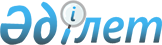 Об утверждении стандартов оказания государственных услуг
					
			Утративший силу
			
			
		
					Постановление акимата Карагандинской области от 28 октября 2008 года N 29/03. Зарегистрировано Департаментом юстиции Карагандинской области 12 декабря 2008 года N 1861. Утратило силу - постановлением акимата Карагандинской области от 07 июля 2009 года N 18/10      Сноска. Утратило силу постановлением акимата Карагандинской области от 07.07.2009 N 18/10.

      В соответствии со статьей 9-1 Закона Республики Казахстан от 27 ноября 2000 года "Об административных процедурах" и постановлением Правительства Республики Казахстан от 30 июня 2007 года N 558 "Об утверждении Типового стандарта оказания государственной услуги", в целях повышения качества оказания государственных услуг акимат Карагандинской области ПОСТАНОВЛЯЕТ:



      1. Утвердить прилагаемые стандарты оказания государственных услуг:

      1) выдача справок о наличии подсобного хозяйства;

      2) сведения о поголовье скота.



      2. Государственному учреждению "Управление сельского хозяйства Карагандинской области" обеспечить государственную регистрацию данного постановления в органах юстиции.



      3. Контроль за исполнением настоящего постановления возложить на заместителя акима области Абдикерова Р.К..



      4. Постановление вводится в действие со дня его официального опубликования.      Аким области                               Н. Нигматулин

Утвержден

постановлением акимата

Карагандинской области

N 29/03 от 28 октября 2008 года 

Стандарт оказания государственной услуги

"Выдача справок о наличии подсобного хозяйства" 

1. Общее положение

      1. Данный стандарт определяет порядок оказания государственной услуги по выдаче справок о наличии подсобного хозяйства (далее - государственная услуга).

      Справка о наличии подсобного хозяйства - выдается местным исполнительным органом в соответствии с записью в хозяйственной книге о наличии подсобного хозяйства у населения



      2. Форма оказываемой государственной услуги не автоматизированная.



      3. Государственная услуга оказывается на основании статьи 9-1 Закона Республики Казахстан от 7 мая 1997 года "О государственной статистике".



      4. Государственную услугу оказывают отделы сельского хозяйства городов и районов (далее - Отделы) и акимы поселка, аула (села), аульного (сельского) округа. Полное наименование Отделов, акимов поселков, аулов (села), аульных (сельских) округов и их адреса указаны в приложениях 1, 2 к настоящему стандарту.



      5. Результат оказания государственной услуги - выдача справок о наличии подсобного хозяйства.



      6. Государственная услуга оказывается физическим лицам (далее - потребитель).



      7. Сроки ограничений по времени при оказании государственной услуги:

      1) сроки оказания государственной услуги с момента сдачи потребителем необходимых документов - в течение 24 часов;

      2) максимально допустимое время ожидания в очереди при сдаче необходимых документов - 30 минут;

      3) максимально допустимое время ожидания в очереди при получении документов - 15 минут.



      8. Государственная услуга оказывается бесплатно.



      9. Информация о стандарте оказания государственной услуги размещена на информационных стендах Отделов и на сайте управления сельского хозяйства области.



      10. Государственная услуга предоставляется ежедневно, кроме субботы и воскресенья, с 9.00 часов до 18.00 часов, с перерывом на обед с 13.00 часов до 14.00 часов. Прием документов осуществляется в порядке очереди, без предварительной записи и ускоренного обслуживания.



      11. Для оказания государственной услуги созданы следующие условия: место ожидания (столы, стулья), отвечающий санитарно-гигиеническим и противопожарным требованиям, образцы для заполнения заявлений, бланков, указатели. 

2. Порядок оказания государственной услуги

      12. Для получения государственной услуги потребителю необходимо предоставить следующие документы:

      1) копию удостоверения личности;

      2) заявление.



      13. Форма заявления для получения государственной услуги выдается Отделами и акимами поселков, аулов (села), аульных (сельских) округов бесплатно.



      14. Заявление и другие документы, необходимые для получения государственной услуги, сдаются специалистам Отделов и акимов поселков, аулов (села), аульных (сельских) округов по адресу, указанных в приложениях 1, 2 к настоящему стандарту.



      15. После сдачи всех необходимых документов потребитель получает талон, подтверждающий предоставление документов, в котором содержится дата получения потребителем государственной услуги.



      16. Доставка результатов оказания государственной услуги осуществляется при личном посещении потребителя.



      17. В оказании государственной услуги может быть отказано в случае непредставления заявителем необходимых документов. 

3. Принципы работы

      18. По отношению к потребителям государственные органы руководствуются следующими принципами:

      1) вежливость;

      2) профессионализм;

      3) оперативность;

      4) доступное разъяснение информации;

      5) обеспечение конфиденциальности информации о содержании документов потребителя;

      6) обеспечение сохранности документов. 

4. Результаты работы

      19. Результаты оказания государственной услуги потребителям измеряются показателями качества и доступности согласно приложению 3 к настоящему стандарту.



      20. Целевые значения показателей качества и доступности государственной услуги, по которым оценивается работа государственных органов, ежегодно утверждаются специально созданной рабочей группой. 

5. Порядок обжалования

      21. Разъяснение порядка обжалования действий (бездействий) отделов и акимов поселков, аулов (села), аульных (сельских) округов, а также содействие в подготовке жалобы можно получить в вышестоящих государственных органах - в аппаратах акима городов и районов.



      22. Жалобы подаются в устной или письменной форме по почте, или в электронном виде на имя акимов городов и районов. Адреса электронной почты аппаратов акимов городов и районов указаны в приложении 4 к настоящему стандарту.



      23. Подтверждением принятия жалобы является талон о приеме заявления, в котором указывается наименование государственного органа, фамилия и инициалы сотрудника, принявшего заявление, дата и время его принятия, телефоны. Жалоба рассматривается в сроки, предусмотренные Законом Республики Казахстан от 12 января 2007 года "О порядке рассмотрения обращений физических и юридических лиц". 

6. Контактная информация

      24. Контактные данные государственных органов, оказывающих данную государственную услугу и их вышестоящих органов:

      1) адрес электронной почты, юридический адрес и телефоны Отделов и акимов поселков, аулов (села), аульных (сельских) округов указаны в приложениях 1, 2 к настоящему стандарту;

      2) веб-сайт, адрес электронной почты, юридический адрес, телефоны аппарата акимов городов и районов, а так же графики приема граждан акимами и их заместителями указаны в приложении 4 к настоящему стандарту.



      25. Дополнительную информацию по вопросам предоставления государственной услуги потребитель может получить в государственном учреждении "Управление сельского хозяйства Карагандинской области" по адресу: 100008, город Караганда, улица Лободы, 20, адрес электронной почты: desh_ims@krg.gov.kz, контактный телефон: (7212) 56 95 86.

Приложение 1

к стандарту оказания

государственной услуги

"Выдача справок о наличии

подсобного хозяйства"

Контактные данные отделов сельского хозяйства городов и районов

Приложение 2

к стандарту оказания

государственной услуги

"Выдача справок о наличии

подсобного хозяйства" 

Контактные данные акимов поселка, аула (села), аульного (сельского), округа

Приложение 3

к стандарту оказания

государственной услуги

"Выдача справок о наличии

подсобного хозяйства"

Приложение 4

к стандарту оказания

государственной услуги

"Выдача справок о наличии

подсобного хозяйства" 

Контактные данные и графики приема акимов городов и районов

Утвержден

постановлением акимата

Карагандинской области N 29/03

от 28 октября 2008 года 

Стандарт оказания государственной услуги

"Сведения о поголовье скота" 

1. Общее положение

      1. Данный стандарт определяет порядок оказания государственной услуги по выдаче сведений о поголовье скота (далее - государственная услуга).

      Справка о наличии поголовья скота - выдается местным исполнительным органом в соответствии с записью в хозяйственной книге о наличии поголовья скота у физических лиц.



      2. Форма оказываемой государственной услуги частично автоматизированная.



      3. Государственная услуга оказывается на основании статьи 9-1 Закона Республики Казахстан от 7 мая 1997 года "О государственной статистике", статьи 32 Закона Республики Казахстан от 10 июля 2002 года "О ветеринарии" и пунктов 14, 15 приказа министра сельского хозяйства Республики Казахстан от 2 апреля 2003 года N 164 "Об идентификации сельскохозяйственных животных".



      4. Государственную услугу оказывают отделы сельского хозяйства городов и районов (далее - Отделы) и акимы поселка, аула (села), аульного (сельского) округа. Полное наименование Отделов, акимов поселков, аулов (села), аульных (сельских) округов и их адреса указаны в приложениях 1, 2 к настоящему стандарту.



      5. Результат оказания государственной услуги - выдача сведения о поголовье скота.



      6. Государственная услуга оказывается физическим и юридическим лицам (далее - потребитель).



      7. Сроки ограничений по времени при оказании государственной услуги:

      1) сроки оказания государственной услуги с момента сдачи потребителем необходимых документов - в течение 24 часов;

      2) максимально допустимое время ожидания в очереди при сдаче необходимых документов - 30 минут;

      3) максимально допустимое время ожидания в очереди при получении документов - 15 минут.



      8. Государственная услуга оказывается бесплатно.



      9. Информация о стандарте оказания государственной услуги размещена на информационных стендах Отделов и на сайте управления сельского хозяйства области.



      10. Государственная услуга предоставляется ежедневно, кроме субботы и воскресенья, с 9.00 часов до 18.00 часов, с перерывом на обед с 13.00 часов до 14.00 часов. Прием документов осуществляется в порядке очереди, без предварительной записи и ускоренного обслуживания.



      11. Для оказания государственной услуги созданы следующие условия: место ожидания (столы, стулья), отвечающий санитарно-гигиеническим и противопожарным требованиям, образцы для заполнения заявлений, бланков, указатели. 

2. Порядок оказания государственной услуги

      12. Для получения государственной услуги потребителю необходимо предоставить следующие документы:

      1) удостоверение личности гражданина Республики Казахстан (паспорт), свидетельство о государственной регистрации юридического лица (для юридических лиц);

      2) заявление установленного образца;

      3) ветеринарный паспорт сельскохозяйственных животных.

      13. Форма заявления для получения государственной услуги выдается Отделами и акимами поселков, аулов (села), аульных (сельских) округов бесплатно.



      14. Заявление и другие документы, необходимые для получения государственной услуги, сдаются специалистам Отделов и акимов поселков, аулов (села), аульных (сельских) округов по адресу, указанных в приложениях 1, 2 к настоящему стандарту.



      15. После сдачи всех необходимых документов потребитель получает талон, подтверждающий предоставление документов, в котором содержится дата получения потребителем государственной услуги.



      16. Доставка результатов оказания государственной услуги осуществляется при личном посещении потребителя.



      17. В оказании государственной услуги может быть отказано в случае непредставления заявителем необходимых документов. 

3. Принципы работы

      18. По отношению к потребителям государственные органы руководствуются следующими принципами:

      1) вежливость;

      2) профессионализм;

      3) оперативность;

      4) доступное разъяснение информации;

      5) обеспечение конфиденциальности информации о содержании документов потребителя;

      6) обеспечение сохранности документов. 

4. Результаты работы

      19. Результаты оказания государственной услуги потребителям измеряются показателями качества и доступности согласно приложению 3 к настоящему стандарту.



      20. Целевые значения показателей качества и доступности государственной услуги, по которым оценивается работа государственных органов, ежегодно утверждаются специально созданной рабочей группой. 

5. Порядок обжалования

      21. Разъяснение порядка обжалования действий (бездействий) отделов и акимов поселков, аулов (села), аульных (сельских) округов, а также содействие в подготовке жалобы можно получить в вышестоящих государственных органах - в аппаратах акима городов и районов.



      22. Жалобы подаются в устной или письменной форме по почте, или в электронном виде на имя акимов городов и районов. Адреса электронной почты аппаратов акимов городов и районов указаны в приложении 4 к настоящему стандарту.



      23. Подтверждением принятия жалобы является талон о приеме заявления, в котором указывается наименование государственного органа, фамилия и инициалы сотрудника, принявшего заявление, дата и время его принятия, телефоны. Жалоба рассматривается в сроки, предусмотренные Законом Республики Казахстан от 12 января 2007 года "О порядке рассмотрения обращений физических и юридических лиц". 

6. Контактная информация

      24. Контактные данные государственных органов, оказывающих данную государственную услугу и их вышестоящих органов:

      1) адрес электронной почты, юридический адрес и телефоны Отделов и акимов поселков, аулов (села), аульных (сельских) округов указаны в приложениях 1, 2 к настоящему стандарту;

      2) веб-сайт, адрес электронной почты, юридический адрес, телефоны аппарата акимов городов и районов, а так же графики приема граждан акимами и их заместителями указаны в приложении 4 к настоящему стандарту.



      25. Дополнительную информацию по вопросам предоставления государственной услуги потребитель может получить в государственном учреждении "Управление сельского хозяйства Карагандинской области" по адресу: 100008, город Караганда, улица Лободы, 20, адрес электронной почты: desh_ims@krg.gov.kz, контактный телефон: (7212) 56 95 86.

Приложение 1

к стандарту оказания

государственной услуги

"Сведения о поголовье скота"

Контактные данные отделов сельского хозяйства городов и районов

Приложение 2

к стандарту оказания

государственной услуги

"Сведения о поголовье скота" 

Контактные данные акимов

поселка, аула (села), аульного (сельского), округа

Приложение 3

к стандарту оказания

государственной услуги

"Сведения о поголовье скота"

Приложение 4

к стандарту оказания

государственной услуги

"Сведения о поголовье скота"

Контактные данные и графики приема акимов городов и районов
					© 2012. РГП на ПХВ «Институт законодательства и правовой информации Республики Казахстан» Министерства юстиции Республики Казахстан
				Наименование государственного органаЮридический адрес,

номера телефоновВеб-сайт,электронная почтаГосударственное учреждение "Отдел сельского хозяйства города Балхаш"100300, Карагандинская область, город (г.) Балхаш, улица (ул.) Уалиханова, 5 телефон (тел.) (71036) 45257, факс (71036) 44162www.selxoz.balhkash.кz.аgro_balhkash@mail.ruГосударственное учреждение "Отдел сельского хозяйства города Жезказгана"100600, Карагандинская область, г. Жезказган, площадь Алаша, 1 тел. (7102) 73-30-41 факс (7102) 73-52-16zhez_oselhoz@krg.gov.kzГосударственное учреждение "Отдел сельского хозяйства города Караганды"100008, Карагандинская область, г. Караганда, проспект (пр.) Бухар Жырау, 16 тел. (7212) 42-64-39Государственное учреждение "Отдел сельского хозяйства города Каражал"100700, Карагандинская область, г. Каражал, ул. Сайдалы Сары Тока, 1 тел. (71032) 2-70-34Государственное учреждение "Отдел сельского хозяйства города Приозерск",101100, Карагандинская область, г. Приозерск, ул. Балхаш, 7 тел. (71039) 5-32-99, факс (71039) 5-32-99.www.priozersk-selhozotd.kzprio_so@krg.gov.kzГосударственное учреждение "Отдел сельского хозяйства города Сарани"101200, Карагандинская область, г. Сарань, ул. Джамбула, 67 тел. (72137) 2-34-02aksar-pismo@yandex.ruГосударственное учреждение "Отдел сельского хозяйства города Сатпаев"101301, Карагандинская область, г. Сатпаев, пр. К.И. Сатпаева, 111 тел. (71063) 3-65-14www.satpaev.kzselhoz-satpaev@mail.ruГосударственное учреждение "Отдел сельского хозяйства города Темиртау"101406, Карагандинская область, г. Темиртау, бульвар Независимости, 12 тел. (7213) 92-38-29, факс (7213) 92-42-16www.selhoz.temirtau.kz. selhoz-temirtau @ mail.ruГосударственное учреждение "Отдел сельского хозяйства города Шахтинска"101600, Карагандинская область, г. Шахтинск, ул. Казахстанская, 101 тел/факс (72156) 5-02-34www:shahtinsk.kzselxoz36@yandex.ruГосударственное учреждение "Отдел сельского хозяйства Абайского района"100100, Карагандинская область, Абайский район, г. Абай, пр. Победы, 3 тел. (72131) 4-05-29 факс: (72131) 4-05-89www.abay-akimat-karaganda.kzabay_akimat@mail.ruГосударственное учреждение "Отдел сельского хозяйства Актогайского района"100200, Карагандинская область, Актогайский район, село (с.) Актогай пр. Бөкейхана, 5 тел. (71037) 2-12-22 факс (71037) 2-12-39Государственное учреждение "Отдел сельского хозяйства Бухар-Жырауского района"100400, Карагандинская область, Бухар-Жырауский район, поселок (п.) Ботакара, ул. Абылай хана, 39 тел. (72154) 2-14-09, факс (72154) 2-17-87www.selhoz.bukar-zhirau.kzbir_osh@mail.krg.gov.kzГосударственное учреждение "Отдел сельского хозяйства Жанааркинского района"100500, Карагандинская область Жанааркинский район, пр. Тәуелсіздік, 5 тел. (71030) 2-80-12 факс (71030) 2-80-12www.zhanaarka-akimat.kzzhanaarka_akimat@mail.ruГосударственное учреждение "Отдел сельского хозяйства Каркаралинского района"100800, Карагандинская область, Каркаралинский район, г. Каркаралинск, ул. Бокейханова, 40 тел. (72146) 31-7-02 факс (72146) 32-7-57www.karkaraly.kzkarkar_orgotdel@mail.ruГосударственное учреждение "Отдел сельского хозяйства Нуринского района"100900, Карагандинская область, Нуринский район, п. Киевка, ул. Сейфуллина, 34 тел. (72144) 22370www.nurinsk.kz.m-ricc_nurinsk@mail.kz.Государственное учреждение "Отдел сельского хозяйства Осакаровского района"101000, Карагандинская область п. Осакаровка ул. Новая, 33 тел. (72149) 4-13-65 факс (72149) 4-22-86Государственное учреждение "Отдел сельского хозяйства Улытауского района"101500. Карагандинкая область, Улытауский район, с. Улытау, ул. Абая, 27. тел. (71035) 2-15-45 факс (71035) 2-11-21Государственное учреждение "Отдел сельского хозяйства Шетского района"101700, Карагандинская область, Шетский район, с. Аксу-Аюлы ул. Шортанбай жырау, 69 тел. (71031) 2-14-41 факс (71031) 2-15-11www.shet-audany.kzakimshet@mail.ruNНаименованиеЮридический адрес, номера телефонов1.Государственное учреждение "Аппарат акима поселка Гульшат"100300, Карагандинская область, г. Балхаш, п. Гульшат, ул. Агыбай батыра, 23 тел. (71036) 53953, факс 539532.Государственное учреждение "Аппарат акима поселка Конырат"100300, Карагандинская область, г. Балхаш, п. Конырат, ул. Зайцева, 20/1 тел. (71036) 64416, 64417, факс 644183.Государственное учреждение "Аппарат акима поселка Саяк"100300, Карагандинская область, г. Балхаш, п. Саяк, ул. Парковая, 5 тел. (71041) 35223, факс 353084.Государственное учреждение "Аппарат акима села Кенгир"100615, Карагандинская область, г. Жезказган, с. Кенгир, ул. Ауэзова, 4 тел. (7102) 922467, факс 9225825.Государственное учреждение "Аппарат акима села Малшыбай"100615, Карагандинская область, г. Жезказган, с. Малшыбай тел/факс (7102) 7600436.Государственное учреждение "Аппарат акима села Талап"100615, Карагандинская область, г. Жезказган, с. Талап, 3-микрорайон тел/факс (7102) 9215057.Государственное учреждение "Аппарат акима поселка Жайрем"101303, Карагандинская область, п. Жайрем, ул. Мира, 4 тел. (71032) 52230, факс 529018.Государственное учреждение "Аппарат акима поселка Актас"101203, Карагандинская область, п. Актас, ул. Кржижановского, 27 тел. (87212) 445407, факс 4455559.Государственное учреждение "Аппарат акима поселка Жезказган"101300, Карагандинская область, п. Жезказган, ул. Жамбула, 26А тел. (71063) 22119, факс 2511610.Государственное учреждение "Аппарат акима поселка Актау"101408, Карагандинская область, п. Актау, 5 квартал тел. (7213) 940212, факс 94043711.Государственное учреждение "Аппарат акима поселка Шахан"101606, Карагандинская область, п. Шахан, ул. Шаханская, 11 тел. (72156) 32417, факс 3240312.Государственное учреждение "Аппарат акима поселка Новодолинский"101605, Карагандинская область, п. Новодолинский, ул. Центральная, 4 тел. (72156) 62230, 62329, факс 6290113.Государственное учреждение "Аппарат акима поселка Долинка"101604, Карагандинская область, п. Долинка, ул. Садовая, 58 тел. (72156) 58231, факс 5825214.Государственное учреждение "Аппарат акима поселка Актай"101316, Карагандинская область, п. Актай, ул. Кирова, 18 тел. (72156) 58231, факс 5825215.Государственное учереждение "Аппарат акима Жартасского сельского округа"100107, Карагандинская область, Абайский район, с. Жартас ул. 60 лет Казахстана, 24 тел. (72131) 91318, факс 9122116.Государственное учреждение "Аппарат акима Коксуского сельского округа"100111, Карагандинская область, Абайский район, с. Коксу, ул. Центральная, 22 тел. (71253) 52482, факс 5266117.Государственное учреждение "Аппарата акима Сарептинского сельского округа"100115, Карагандинская область, Абайский район, с. Сарепта тел.(72153) 55323, факс 5534418.Государственное учреждение "Аппарат акима Есенгельдинского сельского округа"100106, Карагандинская область, Абайский район, с. Есенгельды ул. Центральная, 20 тел. (72153) 53172, факс 3224619.Государственное учреждение "Аппарат акима Курминского сельского округа"100113, Карагандинская область, Абайский район, с. Курминское, ул. Спасская, 7 тел. (72153) 50566, факс 5057420.Государственное учреждение "Аппарат акима Кулаайгырского сельского округа"100112, Карагандинская область, Абайский район, с. Кулаайгыр, ул. К.Маркса, 1 тел. (72153) 57124, факс 5730321.Государственное учреждение "Аппарат акима Агрогородокского сельского округа"100104, Карагандинская область, Абайский район, с. Агрогородок, ул. Садовая, 5 "б" тел. (72131) 90272, факс 9021122.Государственное учреждение "Аппарат акима Самарского сельского округа"100114, Карагандинская область, Абайский район, с. Самар, ул. Центральная, 19 тел. (72153) 54290, факс 5428923.Государственное учреждение "Аппарат акима Юбилейного сельского округа"100117, Карагандинская область, Абайский район, с. Юбилейное, ул. Мира, 15/1 тел/факс (72153) 5813824.Государственное учреждение "Аппарат акима Акбастауского сельского округа"100105, Карагандинская область, Абайский район, с. Акбастау ул. Центральная, 11 тел. (72132) 31131, факс 3114025.Государственное учреждение "Аппарат акима поселка Южный"100118, Карагандинская область, Абайский район, п. Южный ул. Комсомольская, 14 тел. факс (72153) 5628826.Государственное учреждение "Аппарат акима поселка Топар"100116, Карагандинская область, Абайский район, п. Топар, ул. Казыбек би, 3 тел. (72153) 32187, факс 3158227.Государственное учреждение "Аппарат акима поселка Карабас"100116, Карагандинская область, Абайский район, п.Карабас, ул. Кирова, 9 тел/факс (72131) 4531428.Государственное учреждение "Аппарат акима Абайского сельского округа"100208, Карагандинская область, Актогайский район, с. Абай тел/факс (71038) 2354329.Государственное учреждение "Аппарат акима Айыртаского сельского округа"100209, Карагандинская область, Актогайский район, с. Айыртас тел/факс (71038) 2423330.Государственное учреждение "Аппарат акима Жидебайского сельского округа"100205, Карагандинская область, Актогайский район, с. Сауле тел/факс (71037) 2221931.Государственное учреждение "Аппарат акима Карабулакского сельского округа"100210, Карагандинская область, Актогайский район, с. Нарманбет тел/факс (71038) 2374332.Государственное учреждение "Аппарат акима Карамендебиского сельского округа"100202, Карагандинская область, Актогайский район, с. Актас тел/факс (71037) 2912133.Государственное учреждение "Аппарат акима Кызыларайского сельского округа"100201, Карагандинская область, Актогайский район, с. Акжарык тел/факс (71037) 2421334.Государственное учреждение "Аппарат акима Кусакского сельского округа"100311, Карагандинская область, Актогайский район, с. Кошкар тел/факс (71038) 2322535.Государственное учреждение "Аппарат акима Кежекского сельского округа"100203, Карагандинская область, Актогайский район, с. Акши тел/факс (71037) 2974836.Государственное учреждение "Аппарат акима Нуркенского сельского округа"100204, Карагандинская область, Актогайский район, с. Нуркен тел/факс (71037) 2334037.Государственное учреждение "Аппарат акима Ортадересинского сельского округа"100312, Карагандинская область, Актогайский район, с. Ортадересин тел/факс (71037) 2534038.Государственное учреждение "Аппарат акима Тасаралского сельского округа"100317, Карагандинская область, Актогайский район, с. Тасарал тел/факс (71038) 2648439.Государственное учреждение "Аппарат акима Торангалыкского сельского округа"100315, Карагандинская область, Актогайский район, с. Торангалык тел/факс (71038) 2463240.Государственное учреждение "Аппарат акима Шабанбайбиского сельского округа"100207, Карагандинская область, Актогайский район, с. Шабанбай би тел/факс (71037) 2621841.Государственное учреждение "Аппарат акима Сарытерекского сельского округа"100207, Карагандинская область, Актогайский район, с. Сарытерек тел/факс (71037) 2523742.Государственное учреждение "Аппарат акима поселка Сары-Шаган"100314, Карагандинская область, Актогайский район, п. Сары-Шаган ул Абая, 18 тел/факс (71038) 2225343.Государственное учреждение "Аппарат акима поселка Шашубай"100316, Карагандинская область, Актогайский район, п. Шашубай ул. Ленина, 1 тел/факс (71038) 2125744.Государственное учреждение "Аппарат акима поселка Габидена Мустафина"100407, Карагандинская область, Бухаржырауский район, п. Г.Мустафина, ул. Корниенко, 17 тел/факс (72138) 3110145.Государственное учреждение "Аппарат акима поселка Ботакара"100400, Карагандинская область, Бухар-Жырауский район, п. Ботакара, ул. Абылай хана, 38а тел. (72154) 21600, факс 2169646.Государственное учреждение "Аппарат акима поселка Кушокы"100413, Карагандинская область, Бухар-Жырауский район, п. Кушокы, ул. Искакова, 55 тел/факс (72138) 3233847.Государственное учреждение "Аппарат акима Акбелского сельского округа"100401, Карагандинская область, Бухар-Жырауский район, с. Акбел, ул. Юбилейная, 4 тел/факс (72154) 2216648.Государственное учреждение "Аппарат акима Актобинского сельского округа"100425, Карагандинская область, Бухар-Жырауский район, с. Актобе, ул. Центральная, 1 тел/факс (72138) 3022449.Государственное учреждение "Аппарат акима Акоринского сельского округа"100402, Карагандинская область, Бухар-Жырауский район, с. Акоре, ул.Целинная, 1 тел/факс (72154) 2144650.Государственное учреждение "Аппарат акима Белагашского сельского округа"100404, Карагандинская область, Бухар-Жырауский район, с. Белагаш, ул. Школьная, 1 тел/факс (72154) 2527351.Государственное учреждение "Аппарат акима Березняковского сельского округа"100430, Карагандинская область, Бухар-Жырауский район, с. Березняки, ул. Центральная, 9 тел/факс (72138) 3554352.Государственное учреждение "Аппарат акима Ботакаринского сельского округа"100405, Карагандинская область, Бухар-Жырауский район, с. Ботакара, ул. Горького, 19 тел/факс (72154) 2771053.Государственное учреждение "Аппарат акима Бухаржырауского сельского округа"100406, Карагандинская область, Бухар-Жырауский район, с. Бухар-Жырау, ул. Центральная, 9 тел/факс (72154) 2444154.Государственное учреждение "Аппарат акима Гагаринского сельского округа"100431, Карагандинская область, Бухар-Жырауский район, с. Гагарина, ул. Октябрьская, 72 тел/факс (72138) 3422255.Государственное учреждение "Аппарат акима Дубовского сельского округа"101204, Карагандинская область, Бухар-Жырауский район, с. Дубовка, ул. Юбилейная, 37 тел/факс (72138) 3617856.Государственное учреждение "Аппарат акима Каражарского сельского округа"100426, Карагандинская область, Бухар-Жырауский район, с. Каражар, ул. Зеленая, 8 тел/факс (72138) 3372057.Государственное учреждение "Аппарат акима Каракудукского сельского округа"100410, Карагандинская область, Бухар-Жырауский район, с. Каракудук, ул. Набережная, 1 тел/факс (72154) 2124458.Государственное учреждение "Аппарат акима Кокпектинского сельского округа"10041, Карагандинская область, Бухар-Жырауский район, с. Кокпекты, ул. Торговая, 1 тел/факс (72154) 2327959.Государственное учреждение "Аппарат акима Корнеевского сельского округа"100412, Карагандинская область, Бухар-Жырауский район, с. Корнеевка, ул. Целинная, 11 тел/факс (72154) 2643660.Государственное учреждение "Аппарат акима Молодецкого сельского округа"100427, Карагандинская область, Бухар-Жырауский район, с. Молодецкое, ул. Амангельды, 13 тел/факс (72138) 3457161.Государственное учреждение "Аппарат акима Доскейского сельского округа"100408, Карагандинская область, Бухар-Жырауский район, с. Доскей, ул. Доскея, 32/2 тел/факс (72154) 2422762.Государственное учреждение "Аппарат акима Новоузенского сельского округа"100424, Карагандинская область, Бухар-Жырауский район, с. Новоузенка, ул. Тбилисская, 28, тел/факс (72138) 3928163.Государственное учреждение "Аппарат акима Петровского сельского округа"100415, Карагандинская область, Бухар-Жырауский район, с. Петровка, ул. Школьная, 11 тел/факс (72154) 2054364.Государственное учреждение "Аппарат акима Баймырзинского сельского округа"100432, Карагандинская область, Бухар-Жырауский район, с. Баймырза, ул. Фабричная, 3 тел/факс (72138) 3864565.Государственное учреждение "Аппарат акима Ростовского сельского округа"100433, Карагандинская область, Бухар-Жырауский район, с. Ростовка, ул. Советская, 12а тел/факс (72138) 3713566.Государственное учреждение "Аппарат акима Самаркандского сельского округа"100434, Карагандинская область, Бухар-Жырауский район, с. Самаркандское, ул. Ленинская, 1 тел/факс (72138) 3333967.Государственное учреждение "Аппарат акима Суыксуского сельского округа"100418, Карагандинская область, Бухар-Жырауский район, с. Суыксу, ул. Ленина, 17 тел/факс (72132) 3121068.Государственное учреждение "Аппарат акима Тогызкудукского сельского округа"100419, Карагандинская область, Бухар-Жырауский район, с. Тогызкудук, ул. Механическая, 7 тел/факс (72154) 2184569.Государственное учреждение "Аппарат акима Туздинского сельского округа"100414, Карагандинская область, Бухар-Жырауский район, с. Тузды, ул. Гагарина, 1 тел/факс (72138) 3478770.Государственное учреждение "Аппарат акима Умуткерского сельского округа"100420, Карагандинская область, Бухар-Жырауский район, с. Умуткер, ул. Центральная, 7/2 тел/факс (72154) 2628071.Государственное учреждение "Аппарат акима Уштобинского сельского округа"100422, Карагандинская область, Бухар-Жырауский район, с. Уштобе, ул. Ленинградская, 30 тел/факс (72154) 2961272.Государственное учреждение "Аппарат акима Центрального сельского округа"100435, Карагандинская область, Бухар-Жырауский район, с. Центральное, ул. Ленина, 16 тел/факс (72138) 3317173.Государственное учреждение "Аппарат акима Шешенкаринского сельского округа"100423, Карагандинская область, Бухар-Жырауский район, с. Шешенкара, ул. Пискунова, 59 тел/факс (72154) 2864874.Государственнное учреждение "Аппарат акима поселка Кызылжар"100507, Карагандинская область, Жанааркинский район, п. Кызылжар тел. (71030) 6457575.Государственнное учреждение "Аппарат акима Актубекского сельского округа"100503, Карагандинская область, Жанааркинский район, с. Актубек тел/факс (71030) 2794976.Государственнное учреждение "Аппарат акима Айнабулакского сельского округа"100501, Карагандинская область, Жанааркинский район, с. Айнабулак тел. (71030) 27461, факс 2746177.Государственнное учреждение "Аппарат акима Актауского сельского округа"100502, Карагандинская область, Жанааркинский район, с. Актау тел/факс (71041) 2516178.Государственнное учреждение "Аппарат акима Актастинского сельского округа"100500, Карагандинская область, Жанаркинский район, с. Актасты тел/факс (71030) 2629579.Государственнное учреждение "Аппарат акима Аппазского сельского округа"100500, Карагандинская область, Жанааркинский район, с. Аппаз тел/факс (71030) 2739180.Государственнное учреждение "Аппарат акима Байдалыбиского сельского округа"100500, Карагандинская область, Жанааркинский район, с. Байдалы би тел/факс (71030) 2634281.Государственнное учреждение "Аппарат акима Бидайыкского сельского округа"100508, Карагандинская область, Жанааркинский район, с. Бидайык тел/факс (71030) 2634282.Государственнное учреждение "Аппарат акима Ералиевского сельского округа"100505, Карагандинская область, Жанааркинский район, с. Ералиева тел/факс (71030) 2744183.Государственнное учреждение "Аппарат акима Карагашского сельского округа"100500, Карагандинская область, Жанааркинский район, с. Ынталы тел/факс (71030) 2418484.Государственнное учреждение "Аппарат акима Сейфуллинского сельского округа"100506, Карагандинская область, Жанааркинский район, с. Ынтымак тел/факс (71030) 2435585.Государственнное учреждение "Аппарат акима Тугускенского сельского округа"100510, Карагандинская область, Жанааркинский район, с. Тугускен тел/факс (71030) 2616086.Государственнное учреждение "Аппарат акима Целинного сельского округа"100500, Карагандинская область, Жанааркинский район, с. Орынбай тел/факс (71030) 2376187.Государственнное учреждение "Аппарат акима Караагашского сельского округа"100500, Карагандинская область, Жанааркинский район, с. Караагаш тел/факс (71030) 2419588.Государственное учреждение "Аппарат акима Бахтинского сельского округа"100800, Карагандинская область, Каркаралинский район, с. Бахты, ул. Тәуелсіздік, 7 тел/факс (72146) 3872189.Государственное учреждение "Аппарат акима Бесобинского сельского округа"100800, Карагандинская область, Каркаралинский район, с. Бесоба, ул. Абдырасылова, 23 тел/факс (72132) 3644390.Государственное учреждение "Аппарат акима Егиндыбулакского сельского округа"100800, Карагандинская область, Каркаралинский район, с. Егиндыбулак, ул. Мади, 10 тел/факс (72147) 9156791.Государственное учреждение "Аппарат акима Жанатоганского сельского округа"100800, Карагандинская область, Каркаралинский район, с. Жанатоган, ул. Ушкын, 39 тел/факс (72146) 3176092.Государственное учреждение "Аппарат акима К.Аманжоловского сельского округа"100800, Карагандинская область, Каркаралинский район, с. Талды, ул. К. Аманжолова, 2 тел/факс (72146) 3740093.Государственное учреждение "Аппарат акима Кайнарбулакского сельского округа"100800, Карагандинская область, Каркаралинский район, с. Аппаз, ул. Сейлхан, 14 тел/факс (72146) 3725894.Государственное учреждение "Аппарат акима поселка Карагайлы"100800, Карагандинская область, Каркаралинский район, п. Карагайлы, 20 квартал, 4 тел. (72146) 45480, факс 4500195.Государственное учреждение "Аппарат акима Каракольского сельского округа"100800, Карагандинская область, Каркаралинский район, с. Каракол, ул. Студенческая, 13 тел/факс (72147) 9155796.Государственное учрежедние "Аппарат акима Каршигалинского сельского округа"100800, Карагандинская область, Каркаралинский район, с. Коктас, ул. Гагарина, 30 тел/факс (72146) 3351297.Государственное учреждение "Аппарат акима Абайского сельского округа"100800, Карагандинская область, Каркаралинский район, с. Абай, ул. Мендеке батыра, 8 тел/факс (72147) 5134198.Государственное учреждение "Аппарат акима Кояндинского аульного округа"100800, Карагандинская область, Каркаралинский район, с. Коянды, ул. Советская, 5 тел/факс (72147) 5822199.Государственное учреждение "Аппарат акима Киргизского сельского округа"100800, Карагандинская область, Каркаралинский район, с. Буркутты, ул. Тын, 8 тел/факс (72146) 34521100.Государственное учреждение "Аппарат акима Мадийского аульного округа"100800, Карагандинская область, Каркаралинский район, с. Мади, ул. Абишева, 3 тел/факс (72132) 54260101.Государственное учреждение "Аппарат акима М.Мамыраевского аульного округа"100800, Карагандинская область, Каркаралинский район, с. М.Мамыраева, ул. Кабдикаримова, 12 тел/факс (72146) 33300102.Государственное учреждение "Аппарат акима Н. Абдировского сельского округа"100800, Карагандинская область, Каркаралинский район, с. Н.Абдирова, ул. Машанова, 48 тел. (72146) 34232, факс 34304103.Государственное учреждение "Аппарат акима Н.Нурмаковского аульного округа"100800, Карагандинская область, Каркаралинский район, с. Н.Нурмакова, ул. Елебекова, 6 тел/факс (72147) 55272104.Государственное учреждение "Аппарат акима Таттимбетского аульного округа"100800, Карагандинская область, Каркаралинский район, с. Актасты, ул. Казыбек би, 37 тел/факс (72147) 53231105.Государственное учреждение "Аппарат акима Тегисшилдикского сельского округа"100800, Карагандинская область, Каркаралинский район, с. Тегисшилдик тел/факс (72146) 32999106.Государственное учреждение "Аппарат акима Темиршинского сельского округа"100800, Карагандинская область, Каркаралинский район, с. Татан, ул. Орталык, 6 тел/факс (72132) 36586107.Государственное учреждение "Аппарат акима Томарского сельского округа"100800, Карагандинская область, Каркаралинский район, с. Томар, ул. Мади, 15 тел/факс (72132) 35223108.Государственное учреждение "Аппарат акима Угарского сельского округа"100800, Карагандинская область, Каркаралинский район, с. Матак, ул. Казахстанская, 8 тел/факс (72146) 33732109.Государственное учреждение "Аппарат акима Шарыктинского сельского округа"100800, Карагандинская область, Каркаралинский район, с. Теректы, ул. Шегебаева, 10 тел/факс (72147) 91430110.Государственное учреждение "Аппарат аким Инталинского сельского округа"100800, Карагандинская область, Каркаралинский район, с. Инталы, ул. Шілік, 13 тел/факс (72146) 35413111.Государственное учреждение "Аппарат акима Акмешитского сельского округа"100900, Карагандинская область, Нуринский район, с. Акмешит тел. (72144) 22747112.Государственное учреждение "Аппарат акима Ахметского сельского округа"100900, Карагандинская область, Нуринский район, с. Ахмет ауылы тел/факс (72144) 22308113.Государственное учреждение "Аппарат акима Байтуганского сельского округа"100900, Карагандинская область, Нуринский район, с. Байтуган тел/факс (72144) 22792114.Государственное учреждение "Аппарат акима Балыктыкольского сельского округа"100900, Карагандинская область, Нуринский район, с. Балыктыколь тел/факс (72144) 21659115.Государственное учреждение "Аппарат акима Жараспайского сельского округа"100900, Карагандинская область, Нуринский район, с. Жараспай, тел/факс (72144) 32299116.Государственное учреждение "Аппарат акима Заречного сельского округа"100900, Карагандинская область, Нуринский район, с. Заречное, тел/факс (72144) 39233117.Государственное учреждение "Аппарат акима Карима Мынбаевского сельского округа"100900, Карагандинская область, Нуринский район, с. им. Карима Мынбаева тел/факс (72144) 22478118.Государственное учреждение "Аппарат акима Изендинского сельского округа"100900, Карагандинская область, Нуринский район, с. Изенды тел/факс (72144) 43281119.Государственное учреждение "Аппарат акима Каройского сельского округа"100900, Карагандинская область, Нуринский район, с. Карой тел/факс (72144) 47283120.Государственное учреждение "Аппарат акима Кертиндинского сельского округа"100900, Карагандинская область, Нуринский район, с. Кертинды тел/факс (72144) 22272121.Государственное учреждение "Аппарат акима Кобетейского сельского округа"100900, Карагандинская область, Нуринский район, с. Кобетей тел/факс (72144) 21412122.Государственное учреждение "Аппарат акима Куланотпеского сельского округа"100900, Карагандинская область, Нуринский район, с. Куланотпес тел/факс (72144) 35210123.Государственное учреждение "Аппарат акима Майоровского сельского округа"100900, Карагандинская область, Нуринский район, с. Майоровка тел/факс (72144) 37219124.Государственное учреждение "Аппарат акима Пржевальского сельского округа"100900, Карагандинская область, Нуринский район, с. Пржевальское, тел/факс (72132) 38210125.Государственное учреждение "Аппарат акима Тассуатского сельского округа"100900, Карагандинская область, Нуринский район, с. Тассуат тел/факс (72144) 31216126.Государственное учреждение "Аппарат акима Шахтерского сельского округа"100900, Карагандинская область, Нуринский район, с. Шахтерское тел/факс (72144) 42295127.Государственное учреждение "Аппарат акима Щербаковского сельского округа"100900, Карагандинская область, Нуринский район, с. Щербаковское тел/факс (72144) 46218128.Государственное учреждение "Аппарат акима Баршинского сельского округа"100900, Карагандинская область, Нуринский район, с. Баршино тел/факс (72132) 52102129.Государственное учреждение "Аппарат акима Жанбобекского сельского округа"100900, Карагандинская область, Нуринский район, с. Жанбобек тел/факс (72132) 52110130.Государственное учреждение "Аппарат акима Куланутпеского сельского округа"100900, Карагандинская область, Нуринский район, с. Куланутпес тел/факс (72132) 33617131.Государственное учреждение "Аппарат акима Соналинского сельского округа"100900, Карагандинская область, Нуринский район, с. Соналы тел/факс (72132) 52129132.Государственное учреждение "Аппарат акима Талдысайского сельского округа"100900, Карагандинская область, Нуринский район, с. Талдысай, тел/факс (72132) 52149133.Государственное учреждение "Аппарат акима Ткенектинского сельского округа"100900, Карагандинская область, Нуринский район, с. Ткенекты тел/факс (72132) 54727134.Государственное учреждение "Аппарат акима поселка Шубарколь"100900, Карагандинская область, Нуринский район, п. Шубарколь тел/факс (72132) 10110, 10155135.Государственное учреждение "Аппарат акима поселка Осакаровка"101000, Карагандинская область, п. Осакаровка, ул. Литвиновская, 71 тел. (72149) 41491, факс 43030136.Государственное учреждение "Аппарат акима поселка Молодежный"101000, Карагандинская область, п. Молодежный, ул. Абая, 13 тел. (72148) 21008, факс 21864137.Государственное учреждение "Аппарат акима Батпактинского сельского округа"101000, Карагандинская область, Осакаровский район, с. Батпакты тел/факс (72149) 33735138.Государственное учреждение "Аппарат акима Сарыозекского сельского округа"101000, Карагандинская область, Осакаровский район, с. Сарыозек тел/факс (72148) 25320139.Государственное учреждение "Аппарат акима Дальнееского сельского округа"101000, Карагандинская область, Осакаровский район, с. Дальнее тел/факс (72148) 26396140.Государственное учреждение "Аппарат акима Звездного сельского округа"101000, Карагандинская область, Осакаровский район, с. Звезда, тел/факс (72148) 25710141.Государственное учреждение "Аппарат акима Иртышского сельского округа"101000, Карагандинская область, Осакаровский район, с. Иртышское тел/факс (72148) 27332142.Государственное учреждение "Аппарат акима Каратомарского сельского округа"101000, Карагандинская область, Осакаровский район, с. Сенокосное тел/факс (72148) 39354143.Государственное учреждение "Аппарат акима Есильского сельского округа"101000, Карагандинская область, Осакаровский район, с. Есиль тел/факс (72149) 35235144.Государственное учреждение "Аппарат акима Кундуздинского сельского округа"101000, Карагандинская область, Осакаровский район, с. Шункырколь тел/факс (72149) 37435145.Государственное учреждение "Аппарат акима Мирного сельского округа"101000, Карагандинская область, Осакаровский район, с. Мирное тел/факс (72148) 27140146.Государственное учреждение "Аппарат акима Маржанкульского сельского округа"101000, Карагандинская область, Осакаровский район, с. Уызбай тел/факс (72149) 38331147.Государственное учреждение "Аппарат акима Николаевского сельского округа"101000, Карагандинская область, Осакаровский район, с. Николаевка тел/факс (72149) 30235148.Государственное учреждение "Аппарат акима Озерного сельского округа"101000, Карагандинская область, Осакаровский район, с. Озерное тел/факс (72149) 37235149.Государственное учреждение "Аппарат акима Карагайлинского сельского округа"101000, Карагандинская область, Осакаровский район, с. Карагайлы тел/факс (72149) 36221150.Государственное учреждение "Аппарат акима Акбулакского сельского округа"101000, Карагандинская область, Осакаровский район, с. Акбулак тел/факс (72148) 21409151.Государственное учреждение "Аппарат акима Пионерского сельского округа"101000, Карагандинская область, Осакаровский район, с. Пионерское тел/факс (72149) 34235152.Государственное учреждение "Аппарат акима Родниковского сельского округа"101000, Карагандинская область, Осакаровский район, с. Родниковское тел/факс (72148) 26145153.Государственное учреждение "Аппарат акима Садовского сельского округа"101000, Карагандинская область, Осакаровский район, с. Садовое тел/факс (72149) 38235154.Государственное учреждение "Аппарат акима Сункарского сельского округа"101000, Карагандинская область, Осакаровский район, с. Сункар тел/факс (72149) 38635155.Государственное учреждение "Аппарат акима Тельманского сельского округа"101000, Карагандинская область, Осакаровский район, с. Тельманское, тел/факс (72148) 26541156.Государственное учреждение "Аппарат акима Трудового сельского округа"101000, Карагандинская область, Осакаровский район, с. Трудовое тел/факс (72148) 25623157.Государственное учреждение "Аппарат акима Чапаевского сельского округа"101000, Карагандинская область, Осакаровский район, с. Чапаево тел/факс (72149) 25623158.Государственное учреждение "Аппарат акима Шидертинского сельского округа"101000, Карагандинская область, Осакаровский район, с. Шидерты тел/факс (72148) 25116159.Государственное учреждение "Аппарат акима Мибулакского сельского округа"101501, Карагандинская область, Улытауский район, с. Мибулак, ул. Саркеева, 11 тел/факс (71034) 23682160.Государственное учреждение "Аппарат акима поселка Актас"101502, Карагандинская область, Улытауский район, п. Актас тел/факс (710412) 20010161.Государственное учреждение "Аппарат акима Жангельдинского сельского округа"101503, Карагандинская область, Улытауский район, с. Байконур тел/факс (71034) 23211, факс 23270162.Государственное учреждение "Аппарат акима Каракенгирского сельского округа"101504, Карагандинская область, Улытауский район, с. Бозтумсык ул. Центральная, 1 тел/факс (71035) 24312163.Государственное учреждение "Аппарат акима Алгабаского сельского округа"101505, Карагандинская область, Улытауский район, с. Алгабас тел/факс (710413) 24010164.Государственное учреждение "Аппарат акима Борсенгирского сельского округа"101506, Карагандинская область, Улытауский район, с. Борсенгир ул. Казыбек би, 5 тел/факс (71034) 23578165.Государственное учреждение "Аппарат акима Егиндинского сельского округа"101507, Карагандинская область, Улытауский район, с. Егинды тел/факс (710595) 23010166.Государственное учреждение "Аппарат акима поселка Жезды"101508, Карагандинская область, Улытауский район, пос. Жезды ул. Куттымбетова, 37 тел/факс (71034) 21047, факс 21550167.Государственное учреждение "Аппарат акима Сарысуского сельского округа"101509, Карагандинская область, Улытауский район, с. Сарысу, ул. Сатпаева, 17 тел/факс (71034) 23332, факс 23764168.Государственное учреждение "Аппарат акима поселка Карсакпай"101510, Карагандинская область, Улытауский район, п. Карсакпай ул. Болман акына, 73 тел/факс (71034) 23142, факс 23182169.Государственное учреждение "Аппарат акима Коскольского сельского округа"101511, Карагандинская область, Улытауский район, с. Косколь, ул. Сыздыкова, 14 тел/факс (710413) 21010170.Государственное учреждение "Аппарат акима Шенберского сельского округа"101512, Карагандинская область, Улытауский район, с. Шенбер, ул. Школьная, 3 тел/факс (71041) 32010171.Государственное учреждение "Аппарат акима Амангельдинского сельского округа"101511, Карагандинская область, Улытауский район, с. Сарлык, ул. Булкышева, 11 тел/факс (71035) 23133172.Государственное учреждение "Аппарат акима Терсакканского сельского округа"101514, Карагандинская область, Улытауский район, с. Терсаккан, ул. Желдыадыр 14/1 тел/факс (71041) 23020173.Государственное учреждение "Аппарат акима Аксу-Аюлинского сельского округа"101700, Карагандинская область, Шетский район, с. Аксу-Аюлы ул. Шортанбай, 26 тел/факс (71031) 21175174.Государственное учреждение "Аппарат акима поселка Агадырь"101712, Карагандинская область, Шетский район, п. Агадырь ул. Тауелсиз Казахстан, 4 тел/факс (71033) 27683175.Государственное учреждение "Аппарат акима поселка Акжал"101713, Карагандинская область, Шетский район, п. Акжал, ул. Абая, 5 тел (71031) 37105176.Государственное учреждение "Аппарат акима Акойского сельского округа"101710, Карагандинская область, Шетский район, с. Акой, ул. Чепурченко, 19 тел/факс (71042) 35539177.Государственное учреждение "Аппарат акима Батыкского сельского округа"101700, Карагандинская область, Шетский район, с. Батык, ул. И. Жансугурова, 87 тел. (71031) 363224, факс 21189178.Государственное учреждение "Аппарат акима Бурминского сельского округа"101703, Карагандинская область, Шетский район, с. Бурма, ул. Центральная, 22 тел. (71042) 35334, факс 35321179.Государственное учреждение "Аппарат акима поселка Жарык"101713, Карагандинская область, Шетский район, п. Жарык, ул. Байгозы батыр, 7 тел/факс (71031) 3424170180.Государственное учреждение "Аппарат акима Кеншокинского сельского округа"101700, Карагандинская область, Шетский район, с. Кеншоки тел. (71031) 48121, факс 21192181.Государственное учреждение "Аппарат акима Коктенкольского сельского округа"101720, Карагандинская область, Шетский район, с. Коктенколь ул. Коктенкольская, 6 тел/факс (71033) 26214182.Государственное учреждение "Аппарат акима Кзылтауского сельского округа"101700, Карагандинская область, Шетский район, с. Кызылтау, ул. С.Сейфуллина, 9 тел/факс (71033) 23342183.Государственное учреждение "Аппарат акима поселка Мойынты"101723, Карагандинская область, Шетский район, пос. Мойынты ул. Таныбай батыр, 14 тел/факс (71033) 24238184.Государственное учреждение "Аппарат акима Нураталдинского сельского округа"101700, Карагандинская область, Шетский район, с. Нураталды, ул. Байзакова, 19 тел/факс (71031) 31586185.Государственное учреждение "Аппарат акима Успенского сельского округа"101726, Карагандинская область, Шетский район, с. Успен, ул. Центральная, 1 тел/факс (71034) 38155186.Государственное учреждение "Аппарат акима Тагалинского сельского округа"101710, Карагандинская область, Шетский район, с. Жумыскер ул. Т. Бигельдинова, 3 тел/факс (71033) 25430187.Государственное учреждение "Аппарат акима Талдинского сельского округа"101700, Карагандинская область, Шетский район, с. Талды, ул. Д. Смаилова, 16 тел/факс(71031) 33346188.Государственное учреждение "Аппарат акима Нижне-Кайрактинского сельского округа"101722, Карагандинская область, Шетский район, с. Нижний Кайракты ул. С. Ахметулы, 1/1 тел/факс (71033) 25309189.Государственное учреждение "Аппарат акима Унрекского сельского округа"101700, Карагандинская область, Шетский район, с. Унрек тел/факс (71042) 32243190.Государственное учреждение "Аппарат акима Акшокинского сельского округа"101700, Карагандинская область, Шетский район, с. Акшокы, тел/факс (71031) 21338, факс 21202191.Государственное учреждение "Аппарат акима Акшатауского сельского округа"101714, Карагандинская область, Шетский район, с. Акшатау, ул. Нуржанова, 31 тел/факс (71033) 24590192.Государственное учреждение "Аппарат акима сельского округа Красная поляна"101717, Карагандинская область, Шетский район, с. Красная поляна ул. Клубная, 11 тел/факс (71033) 24590193.Государственное учреждение "Аппарат акима Босагинского сельского округа"101721, Карагандинская область, Шетский район, с. Босага, ул. Алтаева, 3 тел/факс (71031) 23746194.Государственное учреждение "Аппарат акима Ортауского сельского округа"101714, Карагандинская область, Шетский район, с. Ортау тел/факс (71031) 23117195.Государственное учреждение "Аппарат акима Дарьийского сельского округа"101714, Карагандинская область, Шетский район, с. Дарья тел/факс (71034) 24432Показатели качества и доступностиНормативное значение показателяЦелевое значение показателя в последующем годуТекущее значение показателя в отчетном году1. Своевременность1. Своевременность1. Своевременность1. Своевременность1.1. % (доля) случаев предоставления услуги в установленный срок с момента сдачи документа1001.2. % (доля) потребителей, ожидавших получения услуги в очереди не более 40 минут1002. Качество2. Качество2. Качество2. Качество2.1. % (доля) потребителей, удовлетворенных качеством процесса предоставления услуги982.2. % (доля) случаев правильно оформленных документов должностным лицом (произведенных начислений, расчетов)1003. Доступность3. Доступность3. Доступность3. Доступность3.1. % (доля) потребителей, удовлетворенных качеством и информацией о порядке предоставления услуги1003.2. % (доля) случаев правильно заполненных потребителем документов и сданных с первого раза983.3. % (доля) услуг информации, о которых доступно через Интернет1004. Процесс обжалования4. Процесс обжалования4. Процесс обжалования4. Процесс обжалования4.1. % (доля) обоснованных жалоб к общему количеству обслуженных потребителей по данному виду услуг0,54.2. % (доля) обоснованных жалоб, рассмотренных и удовлетворенных в установленный срок1004.3. % (доля) потребителей, удовлетворенных существующим порядком обжалования1004.4. % (доля) потребителей, удовлетворенных сроками обжалования1005. Вежливость5. Вежливость5. Вежливость5. Вежливость5.1. % (доля) потребителей, удовлетворенных вежливостью персонала100Наименование государственного органаЮридический адрес, номера телефоновГрафики приема граждан руководителями и их заместителямиВеб-сайт, электронная почтаГосударственное учреждение "Аппарат акима города Балхаш"100300, Карагандинская область, г. Балхаш, ул. Уалиханова, 5 тел. (71036) 42648 факс (71036) 48511Аким: еженедельно по вторникам, с 15.00 до 16.00 часов;Заместитель:

2, 4 четверг каждого месяца, с 16.00 до 18.00 часов;Заместитель: 1, 3 понедельник каждого месяца, с 16.00 до 18.00 часов;Заместитель:

2, 3 среда каждого месяца, с 16.00 до 18.00 часов.www.balkhash.kzorgkadrwork@mail.kzГосударственное учреждение "Аппарат акима города Жезказгана"100600, Карагандинская область, г. Жезказган, площадь Алаша, 1 тел.(7102)736594, факс (7102) 736135Аким:

2, 4 понедельник каждого месяца, с 18.00 до 20.00 часов;Заместитель: еженедельно в понедельник, с 18.00 до 20.00 часов;Заместители: еженедельно в среду, с 18.00 до 20.00 часов.www.jezkazgan.kzrukzhezap@rambler.ruГосударственное учреждение "Аппарат акима города Караганды"100008, город Караганда, пр. Бухар Жырау, 16 тел. (87212) 420220, факс (87212) 419470Аким: один раз в месяц, с 17.00 часов;Заместитель: еженедельно во вторник, с 17.00 часов;Заместитель: еженедельно в среду, с 17.00 часов;Заместитель: еженедельно в понедельник, с 17.00 часов.www.karaganda-akimat.kzаkimat07@mail.ruГосударственное учреждение "Аппарат акима города Каражал"100700, Карагандинская область, г. Каражал, ул. Абая, 9 тел. (71032) 26010, факс (71032) 26474Аким: еженедельно в понедельник, с 15.00 до 16.30 часов;Заместитель: еженедельно в среду, с 14.30 до 16.30 часов;Заместитель: еженедельно в четверг, с 16.00 до 17.00 часов.karajal_akimat@mail.ruГосударственное учреждение "Аппарат акима города Приозерск"101100, Карагандинская область, г. Приозерск, ул. Пушкина, 7 тел. (71039) 52920, факс (71039) 54030Аким: еженедельно в понедельник, с 17.00 часов;Заместитель: еженедельно во вторник, с 17.00 часов;Заместитель: еженедельно в среду, с 17.00 часов.www.priozerck.kzprio_org@krg.gov.kzГосударственное учреждение "Аппарат акима города Сарани"101200, Карагандинская область, г. Сарань, ул. Джамбула, 67 тел. (72137) 25208, факс (72137) 26232Аким: еженедельно в понедельник, с 16.00 до 18.00 часов;Заместитель: еженедельно в понедельник, с 10.00 до 13.00 часов;Заместитель: еженедельно во вторник, с 10.00 до 13.00 часов;Заместитель: еженедельно в среду, с 10.00 до 13.00 часов.www.saran.kzsar_apparat@krg.gov.kzГосударственное учреждение "Аппарат акима города Сатпаев"101301, Карагандинская область, г. Сатпаев, пр. Сатпаева, 108 тел. (71063) 33636, факс (71063) 34554Аким: 2, 4 среда каждого месяца, с 18.00 до 20.00 часов;Заместитель: еженедельно в четверг, с 18.00 до 20.00 часов;Заместитель: еженедельно во вторник, с 18.00 до 20.00 часов;Заместитель: 2, 4 понедельник каждого месяца, с 18.00 до 20.00 часов.www.satpaev.kzsatpaevakim@mail.ruГосударственное учреждение "Аппарат акима города Темиртау"101406, Карагандинская область, г. Темиртау, бульвар Независимости, 12 тел. (7213) 922603, факс (7213) 924680Аким: еженедельно в понедельник, с 17.00 до 18.00 часов;Заместитель: еженедельно в пятницу, с 17.00 до 18.00 часов;Заместитель: еженедельно во вторник, с 15.00 до 16.00 часов;Заместитель: еженедельно в четверг, с 16.00 до 17.00 часов.www.akimat-temirtau.kzakimat.temirtau@mail.ruГосударственное учреждение "Аппарат акима города Шахтинска"101600, Карагандинская область, г. Шахтинск, пр. Абая, 50-а тел. (72156) 40844, факс (72156) 42767Аким: еженедельно в понедельник, с 17.00 часов;Заместитель: еженедельно в четверг, с 14.00 до 17.00 часов;Заместитель: еженедельно во вторник, с 16.00 до 18.00 часов;Заместитель: еженедельно в среду, с 14.00 до 17.00 часов.www.shahtinsk.kzsh_akimat@mail.kzГосударственное учреждение "Аппарат акима Абайского района"100100, Карагандинская область, Абайский район, г. Абай, пр. Победы, 3 тел. (72131) 44800, факс (72131) 44226Аким: 1, 3 понедельник каждого месяца, с 16.00 часов;Заместители: еженедельно в среду, с 16.00 часов;Заместитель: еженедельно во вторник, с 16.00 часов.www.abay-akimat-karaganda.kzabay_akimat@mail.ruГосударственное учреждение "Аппарат акима Актогайского района"100200, Карагандинская область, Актогайский район, с. Актогай, пр. Бокейхана, 4 тел. (71037) 21233, факс (71037) 21474Аким: 3 понедельник каждого месяца в селе Актогай, 1 неделя каждого месяца в поселках Сарышаган, Шашубай;Заместитель: еженедельно в пятницу, с 15.00 до 17.00 часов;Заместитель: еженедельно в среду, с 15.00 до 17.00 часов;Заместитель: еженедельно во вторник, с 15.00 до 17.00 часов.ergan_77@mail.ruГосударственное учреждение "Аппарат акима Бухаржырауского района"100400, Карагандинская область, Бухаржырауский район, п. Ботакара, ул. Абылай хана, 39 тел. (72154) 21460, факс (72154) 21118Аким: еженедельно в четверг, с 16.00 до 18.00 часов;Заместитель: еженедельно в четверг, с 14.00 до 18.00 часов;Заместитель: еженедельно во вторник, с 14.00 до 18.00 часов;Заместитель: еженедельно в пятницу, с 14.00 до 18.00 часов.www.bukhar-zhirau.kzbukharfarkhad@topmail.kzГосударственное учреждение "Аппарат акима Жанааркинского района"100500, Карагандинская область Жанааркинский район, ул. Тауелсиздик, 5 тел. (71030) 26101, факс (71030) 27651Аким: 1 четверг каждого месяца, с 15.00 до 17.00 часов;Заместитель: еженедельно в понедельник, с 15.00 до 18.00 часов; еженедельно в среду, с 10.00 до 13.00 часов;Заместитель: еженедельно в среду, с 15.00 до 18.00 часов;еженедельно в пятницу, с 10.00 до 13.00 часов.www.zhanaarka-akimat.kzzhanaarka_akimat@mail.ruГосударственное учреждение "Аппарат акима Каркаралинского района"100800, Карагандинская область, Каркаралинский район, г. Каркаралинск, ул. Т. Аубакирова, 23 тел.: (72146) 31366, факс: (72146) 31368Аким: 2, 4 понедельник каждого месяца, с 17.00 до 19.00 часов;Заместитель: 2, 4 вторник каждого месяца, с 17.00 до 19.00 часов;Заместитель: 2, 4 среда каждого месяца, с 17.00 до 19.00 часов;Заместитель: 2, 4 четверг каждого месяца, с 17.00 до 19.00 часов.www.karkaraly.kzkarkar_orgotdel@mail.ruГосударственное учреждение "Аппарат акима Нуринского района"100900, Карагандинская область, Нуринский район, п. Киевка, ул. Мынбаева, 44 тел. (72144) 22631, факс (72144) 21721Аким: последний четверг каждого месяца, с 15.00 до 18.00 часов;Заместитель: еженедельно в среду, с 10.00 до 13.00 часов;Заместитель: еженедельно во вторник, с 10.00 до 18.00 часов.www.nurinsk.kznura_org@krg.gov.kzГосударственное учреждение "Аппарат акима Осакаровского района"101000, Карагандинская область, п. Осакаровка, ул. Новая, 33 тел. (72149) 41842, факс (72149) 43030Аким: 2, 4 понедельник каждого месяца, с 15.00 до 18.00 часов;Заместители: еженедельно в среду, с 14.00 до 18.00 часов.www.osak_акимат.kzоsak_izbirkom@mail.kzГосударственное учреждение "Аппарат акима Улытауского района"101500, Карагандинская область, Улытауский район, с. Улытау, ул. Абая, 27 тел. (71035) 21240, факс (71035) 21451Аким: еженедельно в четверг, с 16.00 до 18.00 часов;Заместитель: еженедельно во вторник, с 10.00 до 13.00 часов;еженедельно в пятницу, с 15.00 до 18.00 часов;Заместитель: еженедельно в среду, с 15.00 до 18.00 часов;еженедельно в пятницу, с 10.00 до 13.00 часов.www.u1utau.kzu1utau-akimat@mai1.ruГосударственное учреждение "Аппарат акима Шетского района"101700, Карагандинская область, Шетский район, с. Аксу-Аюлы, ул. Шортанбай жырау, 24 тел (71031) 21417, факс (71031) 21490Аким: 1, 4 понедельник каждого месяца, с 16.00 до 19.00 часов;Заместитель: еженедельно во вторник, с 16.00 до 19.00 часов;Заместитель: еженедельно в среду, с 16.00 до 19.00 часов;Заместитель: еженедельно в четверг, с 16.00 до 19.00 часов.www.shet-audany.kzakimshet@mail.ruНаименование государственного органаЮридический адрес, номера телефоновВеб-сайт, электронная почтаГосударственное учреждение "Отдел сельского хозяйства города Балхаш"100300, Карагандинская область, город (г.) Балхаш, улица (ул.) Уалиханова, 5 телефон (тел.) (71036) 45257, факс (71036) 44162www.selxoz.balhkash.кz.аgro_balhkash@mail.ruГосударственное учреждение "Отдел сельского хозяйства города Жезказгана"100600, Карагандинская область, г. Жезказган, площадь Алаша, 1 тел. (7102) 73-30-41 факс (7102) 73-52-16zhez_oselhoz@krg.gov.kzГосударственное учреждение "Отдел сельского хозяйства города Караганды"100008, Карагандинская область, г. Караганда, проспект (пр.) Бухар Жырау, 16 тел. (7212) 42-64-39Государственное учреждение "Отдел сельского хозяйства города Каражал"100700, Карагандинская область, г. Каражал, ул. Сайдалы Сары Тока, 1 тел. (71032) 2-70-34Государственное учреждение "Отдел сельского хозяйства города Приозерск",101100, Карагандинская область, г. Приозерск, ул. Балхаш, 7 тел. (71039) 5-32-99, факс (71039) 5-32-99.www.priozersk-selhozotd.kzprio_so@krg.gov.kzГосударственное учреждение "Отдел сельского хозяйства города Сарани"101200, Карагандинская область, г. Сарань, ул. Джамбула, 67 тел. (72137) 2-34-02aksar-pismo@yandex.ruГосударственное учреждение "Отдел сельского хозяйства города Сатпаев"101301, Карагандинская область, г. Сатпаев, пр. К.И. Сатпаева, 111 тел. (71063) 3-65-14www.satpaev.kzselhoz-satpaev@mail.ruГосударственное учреждение "Отдел сельского хозяйства города Темиртау"101406, Карагандинская область, г. Темиртау, бульвар Независимости, 12 тел. (7213) 92-38-29, факс (7213) 92-42-16www.selhoz.temirtau.kz. selhoz-temirtau @ mail.ruГосударственное учреждение "Отдел сельского хозяйства города Шахтинска"101600, Карагандинская область, г. Шахтинск, ул. Казахстанская, 101 тел/факс (72156) 5-02-34www:shahtinsk.kzselxoz36@yandex.ruГосударственное учреждение "Отдел сельского хозяйства Абайского района"100100, Карагандинская область, Абайский район, г. Абай, пр. Победы, 3 тел. (72131) 4-05-29 факс: (72131) 4-05-89www.abay-akimat-karaganda.kzabay_akimat@mail.ruГосударственное учреждение "Отдел сельского хозяйства Актогайского района"100200, Карагандинская область, Актогайский район, село (с.) Актогай пр. Бөкейхана, 5 тел. (71037) 2-12-22 факс (71037) 2-12-39Государственное учреждение "Отдел сельского хозяйства Бухар-Жырауского района"100400, Карагандинская область, Бухар-Жырауский район, поселок (п.) Ботакара, ул. Абылай хана, 39 тел. (72154) 2-14-09, факс (72154) 2-17-87www.selhoz.bukar-zhirau.kzbir_osh@mail.krg.gov.kzГосударственное учреждение "Отдел сельского хозяйства Жанааркинского района"100500, Карагандинская область Жанааркинский район, пр. Тәуелсіздік, 5 тел. (71030) 2-80-12 факс (71030) 2-80-12www.zhanaarka-akimat.kzzhanaarka_akimat@mail.ru.Государственное учреждение "Отдел сельского хозяйства Каркаралинского района"100800, Карагандинская область, Каркаралинский район, г. Каркаралинск, ул. Бокейханова, 40 тел. (72146) 31-7-02 факс (72146) 32-7-57www.karkaraly.kzkarkar_orgotdel@mail.ruГосударственное учреждение "Отдел сельского хозяйства Нуринского района"100900, Карагандинская область, Нуринский район, п. Киевка, ул. Сейфуллина, 34 тел. (72144) 22370www.nurinsk.kz.m-ricc_nurinsk@mail.kz.Государственное учреждение "Отдел сельского хозяйства Осакаровского района"101000, Карагандинская область п. Осакаровка ул. Новая, 33 тел. (72149) 4-13-65 факс (72149) 4-22-86Государственное учреждение " Отдел сельского хозяйства Улытауского района"101500. Карагандинкая область, Улытауский район, с. Улытау, ул. Абая, 27. тел. (71035) 2-15-45 факс (71035) 2-11-21Государственное учреждение "Отдел сельского хозяйства Шетского района"101700, Карагандинская область, Шетский район, с. Аксу-Аюлы ул. Шортанбай жырау, 69 тел. (71031) 2-14-41 факс (71031)2-15-11www.shet-audany.kzakimshet@mail.ruNНаименованиеЮридический адрес, номера телефонов1.Государственное учреждение "Аппарат акима поселка Гульшат"100300, Карагандинская область, г. Балхаш, п. Гульшат, ул. Агыбай батыра, 23 тел. (71036) 53953, факс 539532.Государственное учреждение "Аппарат акима поселка Конырат"100300, Карагандинская область, г. Балхаш, п. Конырат, ул. Зайцева, 20/1 тел. (71036) 64416, 64417, факс 644183.Государственное учреждение "Аппарат акима поселка Саяк"100300, Карагандинская область, г. Балхаш, п. Саяк, ул. Парковая, 5 тел. (71041) 35223, факс 353084.Государственное учреждение "Аппарат акима села Кенгир"100615, Карагандинская область, г. Жезказган, с. Кенгир, ул. Ауэзова, 4 тел. (7102) 922467, факс 9225825.Государственное учреждение "Аппарат акима села Малшыбай"100615, Карагандинская область, г. Жезказган, с. Малшыбай тел/факс (7102) 7600436.Государственное учреждение "Аппарат акима села Талап"100615, Карагандинская область, г. Жезказган, с. Талап, 3-микрорайон тел/факс (7102) 9215057.Государственное учреждение "Аппарат акима поселка Жайрем"101303, Карагандинская область, п. Жайрем, ул. Мира, 4 тел. (71032) 52230, факс 529018.Государственное учреждение "Аппарат акима поселка Актас"101203, Карагандинская область, п. Актас, ул. Кржижановского, 27 тел. (87212) 445407, факс 4455559.Государственное учреждение "Аппарат акима поселка Жезказган"101300, Карагандинская область, п. Жезказган, ул. Жамбула, 26А тел. (71063) 22119, факс 2511610.Государственное учреждение "Аппарат акима поселка Актау"101408, Карагандинская область, п. Актау, 5 квартал тел. (7213) 940212, факс 94043711.Государственное учреждение "Аппарат акима поселка Шахан"101606, Карагандинская область, п. Шахан, ул. Шаханская, 11 тел. (72156) 32417, факс 3240312.Государственное учреждение "Аппарат акима поселка Новодолинский"101605, Карагандинская область, п. Новодолинский, ул. Центральная, 4 тел. (72156) 62230, 62329, факс 6290113.Государственное учреждение "Аппарат акима поселка Долинка"101604, Карагандинская область, п. Долинка, ул. Садовая, 58 тел. (72156) 58231, факс 5825214.Государственное учреждение "Аппарат акима поселка Актай"101316, Карагандинская область, п. Актай, ул. Кирова, 18 тел. (72156) 58231, факс 5825215.Государственное учереждение "Аппарат акима Жартасского сельского округа"100107, Карагандинская область, Абайский район, с. Жартас ул. 60 лет Казахстана, 24 тел. (72131) 91318, факс 9122116.Государственное учреждение "Аппарат акима Коксуского сельского округа "100111, Карагандинская область, Абайский район, с. Коксу, ул. Центральная, 22 тел. (71253) 52482, факс 5266117.Государственное учреждение "Аппарата акима Сарептинского сельского округа"100115, Карагандинская область, Абайский район, с. Сарепта тел.(72153) 55323, факс 5534418.Государственное учреждение "Аппарат акима Есенгельдинского сельского округа"100106, Карагандинская область, Абайский район, с. Есенгельды ул. Центральная, 20 тел. (72153) 53172, факс 3224619.Государственное учреждение "Аппарат акима Курминского сельского округа"100113, Карагандинская область, Абайский район, с. Курминское, ул. Спасская, 7 тел. (72153) 50566, факс 5057420.Государственное учреждение "Аппарат акима Кулаайгырского сельского округа"100112, Карагандинская область, Абайский район, с. Кулаайгыр, ул. К. Маркса, 1 тел. (72153) 57124, факс 5730321.Государственное учреждение "Аппарат акима Агрогородокского сельского округа"100104, Карагандинская область, Абайский район, с. Агрогородок, ул. Садовая, 5 "б" тел. (72131) 90272, факс 9021122.Государственное учреждение "Аппарат акима Самарского сельского округа"100114, Карагандинская область, Абайский район, с. Самар, ул. Центральная, 19 тел. (72153) 54290, факс 5428923.Государственное учреждение "Аппарат акима Юбилейного сельского округа"100117, Карагандинская область, Абайский район, с. Юбилейное, ул. Мира, 15/1 тел/факс (72153) 5813824.Государственное учреждение "Аппарат акима Акбастауского сельского округа"100105, Карагандинская область, Абайский район, с. Акбастау ул. Центральная, 11 тел. (72132) 31131, факс 3114025.Государственное учреждение "Аппарат акима поселка Южный"100118, Карагандинская область, Абайский район, п. Южный ул. Комсомольская, 14 тел. факс (72153) 5628826.Государственное учреждение "Аппарат акима поселка Топар"100116, Карагандинская область, Абайский район, п. Топар, ул. Казыбек би, 3 тел. (72153) 32187, факс 3158227.Государственное учреждение "Аппарат акима поселка Карабас"100116, Карагандинская область, Абайский район, п. Карабас, ул. Кирова, 9 тел/факс (72131) 4531428.Государственное учреждение "Аппарат акима Абайского сельского округа"100208, Карагандинская область, Актогайский район, с. Абай тел/факс (71038) 2354329.Государственное учреждение "Аппарат акима Айыртаского сельского округа"100209, Карагандинская область, Актогайский район, с. Айыртас тел/факс (71038) 2423330.Государственное учреждение "Аппарат акима Жидебайского сельского округа"100205, Карагандинская область, Актогайский район, с. Сауле тел/факс (71037) 2221931.Государственное учреждение "Аппарат акима Карабулакского сельского округа"100210, Карагандинская область, Актогайский район, с. Нарманбет тел/факс (71038) 2374332.Государственное учреждение "Аппарат акима Карамендебиского сельского округа"100202, Карагандинская область, Актогайский район, с. Актас тел/факс (71037) 2912133.Государственное учреждение "Аппарат акима Кызыларайского сельского округа"100201, Карагандинская область, Актогайский район, с. Акжарык тел/факс (71037) 2421334.Государственное учреждение "Аппарат акима Кусакского сельского округа"100311, Карагандинская область, Актогайский район, с. Кошкар тел/факс (71038) 2322535.Государственное учреждение "Аппарат акима Кежекского сельского округа"100203, Карагандинская область, Актогайский район, с. Акши тел/факс (71037) 2974836.Государственное учреждение "Аппарат акима Нуркенского сельского округа"100204, Карагандинская область, Актогайский район, с. Нуркен тел/факс (71037) 2334037.Государственное учреждение "Аппарат акима Ортадересинского сельского округа"100312, Карагандинская область, Актогайский район, с. Ортадересин тел/факс (71037) 2534038.Государственное учреждение "Аппарат акима Тасаралского сельского округа"100317, Карагандинская область, Актогайский район, с. Тасарал тел/факс (71038) 2648439.Государственное учреждение "Аппарат акима Торангалыкского сельского округа"100315, Карагандинская область, Актогайский район, с. Торангалык тел/факс (71038) 2463240.Государственное учреждение "Аппарат акима Шабанбайбиского сельского округа"100207, Карагандинская область, Актогайский район, с. Шабанбай би тел/факс (71037) 2621841.Государственное учреждение "Аппарат акима Сарытерекского сельского округа"100207, Карагандинская область, Актогайский район, с. Сарытерек тел/факс (71037) 2523742.Государственное учреждение "Аппарат акима поселка Сары-Шаган"100314, Карагандинская область, Актогайский район, п. Сары-Шаган ул Абая, 18 тел/факс (71038) 2225343.Государственное учреждение "Аппарат акима поселка Шашубай"100316, Карагандинская область, Актогайский район, п. Шашубай ул. Ленина, 1 тел/факс (71038) 2125744.Государственное учреждение "Аппарат акима поселка Габидена Мустафина"100407, Карагандинская область, Бухаржырауский район, п. Г.Мустафина, ул. Корниенко, 17 тел/факс (72138) 3110145.Государственное учреждение "Аппарат акима поселка Ботакара"100400, Карагандинская область, Бухар-Жырауский район, п. Ботакара, ул. Абылай хана, 38а тел. (72154) 21600, факс 2169646.Государственное учреждение "Аппарат акима поселка Кушокы"100413, Карагандинская область, Бухар-Жырауский район, п. Кушокы, ул. Искакова, 55 тел/факс (72138) 3233847.Государственное учреждение "Аппарат акима Акбелского сельского округа"100401, Карагандинская область, Бухар-Жырауский район, с. Акбел, ул. Юбилейная, 4 тел/факс (72154) 2216648.Государственное учреждение "Аппарат акима Актобинского сельского округа"100425, Карагандинская область, Бухар-Жырауский район, с. Актобе, ул. Центральная, 1 тел/факс (72138) 3022449.Государственное учреждение "Аппарат акима Акоринского сельского округа"100402, Карагандинская область, Бухар-Жырауский район, с. Акоре, ул. Целинная, 1 тел/факс (72154) 2144650.Государственное учреждение "Аппарат акима Белагашского сельского округа"100404, Карагандинская область, Бухар-Жырауский район, с. Белагаш, ул. Школьная, 1 тел/факс (72154) 2527351.Государственное учреждение "Аппарат акима Березняковского сельского округа"100430, Карагандинская область, Бухар-Жырауский район, с. Березняки, ул. Центральная, 9 тел/факс (72138) 3554352.Государственное учреждение "Аппарат акима Ботакаринского сельского округа"100405, Карагандинская область, Бухар-Жырауский район, с. Ботакара, ул. Горького, 19 тел/факс (72154) 2771053.Государственное учреждение "Аппарат акима Бухаржырауского сельского округа"100406, Карагандинская область, Бухар-Жырауский район, с. Бухар-Жырау, ул. Центральная, 9 тел/факс (72154) 2444154.Государственное учреждение "Аппарат акима Гагаринского сельского округа"100431, Карагандинская область, Бухар-Жырауский район, с. Гагарина, ул. Октябрьская, 72 тел/факс (72138) 3422255.Государственное учреждение "Аппарат акима Дубовского сельского округа"101204, Карагандинская область, Бухар-Жырауский район, с. Дубовка, ул. Юбилейная, 37 тел/факс (72138) 3617856.Государственное учреждение "Аппарат акима Каражарского сельского округа"100426, Карагандинская область, Бухар-Жырауский район, с. Каражар, ул. Зеленая, 8 тел/факс (72138) 3372057.Государственное учреждение "Аппарат акима Каракудукского сельского округа"100410, Карагандинская область, Бухар-Жырауский район, с. Каракудук, ул. Набережная, 1 тел/факс (72154) 2124458.Государственное учреждение "Аппарат акима Кокпектинского сельского округа"10041, Карагандинская область, Бухар-Жырауский район, с. Кокпекты, ул. Торговая, 1 тел/факс (72154) 2327959.Государственное учреждение "Аппарат акима Корнеевского сельского округа"100412, Карагандинская область, Бухар-Жырауский район, с. Корнеевка, ул. Целинная, 11 тел/факс (72154) 2643660.Государственное учреждение "Аппарат акима Молодецкого сельского округа"100427, Карагандинская область, Бухар-Жырауский район, с. Молодецкое, ул. Амангельды, 13 тел/факс (72138) 3457161.Государственное учреждение "Аппарат акима Доскейского сельского округа"100408, Карагандинская область, Бухар-Жырауский район, с. Доскей, ул. Доскея, 32/2 тел/факс (72154) 2422762.Государственное учреждение "Аппарат акима Новоузенского сельского округа"100424, Карагандинская область, Бухар-Жырауский район, с. Новоузенка, ул. Тбилисская, 28, тел/факс (72138) 3928163.Государственное учреждение "Аппарат акима Петровского сельского округа"100415, Карагандинская область, Бухар-Жырауский район, с. Петровка, ул. Школьная, 11 тел/факс (72154) 2054364.Государственное учреждение "Аппарат акима Баймырзинского сельского округа"100432, Карагандинская область, Бухар-Жырауский район, с. Баймырза, ул. Фабричная, 3 тел/факс (72138) 3864565.Государственное учреждение "Аппарат акима Ростовского сельского округа"100433, Карагандинская область, Бухар-Жырауский район, с. Ростовка, ул. Советская, 12а тел/факс (72138) 3713566.Государственное учреждение "Аппарат акима Самаркандского сельского округа"100434, Карагандинская область, Бухар-Жырауский район, с. Самаркандское, ул. Ленинская, 1 тел/факс (72138) 3333967.Государственное учреждение "Аппарат акима Суыксуского сельского округа"100418, Карагандинская область, Бухар-Жырауский район, с. Суыксу, ул. Ленина, 17 тел/факс (72132) 3121068.Государственное учреждение "Аппарат акима Тогызкудукского сельского округа"100419, Карагандинская область, Бухар-Жырауский район, с. Тогызкудук, ул. Механическая, 7 тел/факс (72154) 2184569.Государственное учреждение "Аппарат акима Туздинского сельского округа"100414, Карагандинская область, Бухар-Жырауский район, с. Тузды, ул. Гагарина, 1 тел/факс (72138) 3478770.Государственное учреждение "Аппарат акима Умуткерского сельского округа"100420, Карагандинская область, Бухар-Жырауский район, с. Умуткер, ул. Центральная, 7/2 тел/факс (72154) 2628071.Государственное учреждение "Аппарат акима Уштобинского сельского округа"100422, Карагандинская область, Бухар-Жырауский район, с. Уштобе, ул. Ленинградская, 30 тел/факс (72154) 2961272.Государственное учреждение "Аппарат акима Центрального сельского округа"100435, Карагандинская область, Бухар-Жырауский район, с. Центральное, ул. Ленина, 16 тел/факс (72138) 3317173.Государственное учреждение "Аппарат акима Шешенкаринского сельского округа"100423, Карагандинская область, Бухар-Жырауский район, с. Шешенкара, ул. Пискунова, 59 тел/факс (72154) 2864874.Государственнное учреждение "Аппарат акима поселка Кызылжар"100507, Карагандинская область, Жанааркинский район, п. Кызылжар тел. (71030) 6457575.Государственнное учреждение "Аппарат акима Актубекского сельского округа"100503, Карагандинская область, Жанааркинский район, с. Актубек тел/факс (71030) 2794976.Государственнное учреждение "Аппарат акима Айнабулакского сельского округа"100501, Карагандинская область, Жанааркинский район, с. Айнабулак тел. (71030) 27461, факс 2746177.Государственнное учреждение "Аппарат акима Актауского сельского округа"100502, Карагандинская область, Жанааркинский район, с. Актау тел/факс (71041) 2516178.Государственнное учреждение "Аппарат акима Актастинского сельского округа"100500, Карагандинская область, Жанаркинский район, с. Актасты тел/факс (71030) 2629579.Государственнное учреждение "Аппарат акима Аппазского сельского округа"100500, Карагандинская область, Жанааркинский район, с. Аппаз тел/факс (71030) 2739180.Государственнное учреждение "Аппарат акима Байдалыбиского сельского округа"100500, Карагандинская область, Жанааркинский район, с. Байдалы би тел/факс (71030) 2634281.Государственнное учреждение "Аппарат акима Бидайыкского сельского округа"100508, Карагандинская область, Жанааркинский район, с. Бидайык тел/факс (71030) 2634282.Государственнное учреждение "Аппарат акима Ералиевского сельского округа"100505, Карагандинская область, Жанааркинский район, с. Ералиева тел/факс (71030) 2744183.Государственнное учреждение "Аппарат акима Карагашского сельского округа"100500, Карагандинская область, Жанааркинский район, с. Ынталы тел/факс (71030) 2418484.Государственнное учреждение "Аппарат акима Сейфуллинского сельского округа"100506, Карагандинская область, Жанааркинский район, с. Ынтымак тел/факс (71030) 2435585.Государственнное учреждение "Аппарат акима Тугускенского сельского округа"100510, Карагандинская область, Жанааркинский район, с. Тугускен тел/факс (71030) 2616086.Государственнное учреждение "Аппарат акима Целинного сельского округа"100500, Карагандинская область, Жанааркинский район, с. Орынбай тел/факс (71030) 2376187.Государственнное учреждение "Аппарат акима Караагашского сельского округа"100500, Карагандинская область, Жанааркинский район, с. Караагаш тел/факс (71030) 2419588.Государственное учреждение "Аппарат акима Бахтинского сельского округа"100800, Карагандинская область, Каркаралинский район, с. Бахты, ул. Тәуелсіздік, 7 тел/факс (72146) 3872189.Государственное учреждение "Аппарат акима Бесобинского сельского округа"100800, Карагандинская область, Каркаралинский район, с. Бесоба, ул. Абдырасылова, 23 тел/факс (72132) 3644390.Государственное учреждение "Аппарат акима Егиндыбулакского сельского округа"100800, Карагандинская область, Каркаралинский район, с. Егиндыбулак, ул. Мади, 10 тел/факс (72147) 9156791.Государственное учреждение "Аппарат акима Жанатоганского сельского округа"100800, Карагандинская область, Каркаралинский район, с. Жанатоган, ул. Ушкын, 39 тел/факс (72146) 3176092.Государственное учреждение "Аппарат акима К.Аманжоловского сельского округа"100800, Карагандинская область, Каркаралинский район, с. Талды, ул. К. Аманжолова, 2 тел/факс (72146) 3740093.Государственное учреждение "Аппарат акима Кайнарбулакского сельского округа"100800, Карагандинская область, Каркаралинский район, с. Аппаз, ул. Сейлхан, 14 тел/факс (72146) 3725894.Государственное учреждение "Аппарат акима поселка Карагайлы"100800, Карагандинская область, Каркаралинский район, п. Карагайлы, 20 квартал, 4 тел. (72146) 45480, факс 4500195.Государственное учреждение "Аппарат акима Каракольского сельского округа"100800, Карагандинская область, Каркаралинский район, с. Каракол, ул. Студенческая, 13 тел/факс (72147) 9155796.Государственное учрежедние "Аппарат акима Каршигалинского сельского округа"100800, Карагандинская область, Каркаралинский район, с. Коктас, ул. Гагарина, 30 тел/факс (72146) 3351297.Государственное учреждение "Аппарат акима Абайского сельского округа"100800, Карагандинская область, Каркаралинский район, с. Абай, ул. Мендеке батыра, 8 тел/факс (72147) 5134198.Государственное учреждение "Аппарат акима Кояндинского аульного округа"100800, Карагандинская область, Каркаралинский район, с. Коянды, ул. Советская, 5 тел/факс (72147) 5822199.Государственное учреждение "Аппарат акима Киргизского сельского округа"100800, Карагандинская область, Каркаралинский район, с. Буркутты, ул. Тын, 8 тел/факс (72146) 34521100.Государственное учреждение "Аппарат акима Мадийского ального округа"100800, Карагандинская область, Каркаралинский район, с. Мади, ул. Абишева, 3 тел/факс (72132) 54260101.Государственное учреждение "Аппарат акима М.Мамыраевского аульного округа"100800, Карагандинская область, Каркаралинский район, с. М.Мамыраева, ул. Кабдикаримова, 12 тел/факс (72146) 33300102.Государственное учреждение "Аппарат акима Н. Абдировского сельского округа"100800, Карагандинская область, Каркаралинский район, с. Н.Абдирова, ул. Машанова, 48 тел. (72146) 34232, факс 34304103.Государственное учреждение "Аппарат акима Н.Нурмаковского аульного округа"100800, Карагандинская область, Каркаралинский район, с. Н.Нурмакова, ул. Елебекова, 6 тел/факс (72147) 55272104.Государственное учреждение "Аппарат акима Таттимбетского аульного округа"100800, Карагандинская область, Каркаралинский район, с. Актасты, ул. Казыбек би, 37 тел/факс (72147) 53231105.Государственное учреждение "Аппарат акима Тегисшилдикского сельского округа"100800, Карагандинская область, Каркаралинский район, с. Тегисшилдик тел/факс (72146) 32999106.Государственное учреждение "Аппарат акима Темиршинского сельского округа"100800, Карагандинская область, Каркаралинский район, с. Татан, ул. Орталык, 6 тел/факс (72132) 36586107.Государственное учреждение "Аппарат акима Томарского сельского округа"100800, Карагандинская область, Каркаралинский район, с. Томар, ул. Мади, 15 тел/факс (72132) 35223108.Государственное учреждение "Аппарат акима Угарского сельского округа"100800, Карагандинская область, Каркаралинский район, с. Матак, ул. Казахстанская, 8 тел/факс (72146) 33732109.Государственное учреждение "Аппарат акима Шарыктинского сельского округа"100800, Карагандинская область, Каркаралинский район, с. Теректы, ул. Шегебаева, 10 тел/факс (72147) 91430110.Государственное учреждение "Аппарат аким Инталинского сельского округа"100800, Карагандинская область, Каркаралинский район, с. Инталы, ул. Шілік, 13 тел/факс (72146) 35413111.Государственное учреждение "Аппарат акима Акмешитского сельского округа"100900, Карагандинская область, Нуринский район, с. Акмешит тел. (72144) 22747112.Государственное учреждение "Аппарат акима Ахметского сельского округа"100900, Карагандинская область, Нуринский район, с. Ахмет ауылы тел/факс (72144) 22308113.Государственное учреждение "Аппарат акима Байтуганского сельского округа"100900, Карагандинская область, Нуринский район, с. Байтуган тел/факс (72144) 22792114.Государственное учреждение "Аппарат акима Балыктыкольского сельского округа"100900, Карагандинская область, Нуринский район, с. Балыктыколь тел/факс (72144) 21659115.Государственное учреждение "Аппарат акима Жараспайского сельского округа"100900, Карагандинская область, Нуринский район, с. Жараспай, тел/факс (72144) 32299116.Государственное учреждение "Аппарат акима Заречного сельского округа"100900, Карагандинская область, Нуринский район, с. Заречное, тел/факс (72144) 39233117.Государственное учреждение "Аппарат акима Карима Мынбаевского сельского округа"100900, Карагандинская область, Нуринский район, с. им. Карима Мынбаева тел/факс (72144) 22478118.Государственное учреждение "Аппарат акима Изендинского сельского округа"100900, Карагандинская область, Нуринский район, с. Изенды тел/факс (72144) 43281119.Государственное учреждение "Аппарат акима Каройского сельского округа"100900, Карагандинская область, Нуринский район, с. Карой тел/факс (72144) 47283120.Государственное учреждение "Аппарат акима Кертиндинского сельского округа"100900, Карагандинская область, Нуринский район, с. Кертинды тел/факс (72144) 22272121.Государственное учреждение "Аппарат акима Кобетейского сельского округа"100900, Карагандинская область, Нуринский район, с. Кобетей тел/факс (72144) 21412122.Государственное учреждение "Аппарат акима Куланотпеского сельского округа"100900, Карагандинская область, Нуринский район, с. Куланотпес тел/факс (72144) 35210123.Государственное учреждение "Аппарат акима Майоровского сельского округа"100900, Карагандинская область, Нуринский район, с. Майоровка тел/факс (72144) 37219124.Государственное учреждение "Аппарат акима Пржевальского сельского округа"100900, Карагандинская область, Нуринский район, с. Пржевальское, тел/факс (72132)38210125.Государственное учреждение "Аппарат акима Тассуатского сельского округа"100900, Карагандинская область, Нуринский район, с. Тассуат тел/факс (72144) 31216126.Государственное учреждение "Аппарат акима Шахтерского сельского округа"100900, Карагандинская область, Нуринский район, с. Шахтерское тел/факс (72144) 42295127.Государственное учреждение "Аппарат акима Щербаковского сельского округа"100900, Карагандинская область, Нуринский район, с. Щербаковское тел/факс (72144) 46218128.Государственное учреждение "Аппарат акима Баршинского сельского округа"100900, Карагандинская область, Нуринский район, с. Баршино тел/факс (72132) 52102129.Государственное учреждение "Аппарат акима Жанбобекского сельского округа"100900, Карагандинская область, Нуринский район, с. Жанбобек тел/факс (72132) 52110130.Государственное учреждение "Аппарат акима Куланутпеского сельского округа"100900, Карагандинская область, Нуринский район, с. Куланутпес тел/факс (72132) 33617131.Государственное учреждение "Аппарат акима Соналинского сельского округа"100900, Карагандинская область, Нуринский район, с. Соналы тел/факс (72132) 52129132.Государственное учреждение "Аппарат акима Талдысайского сельского округа"100900, Карагандинская область, Нуринский район, с. Талдысай, тел/факс (72132) 52149133.Государственное учреждение "Аппарат акима Ткенектинского сельского округа"100900, Карагандинская область, Нуринский район, с. Ткенекты тел/факс (72132) 54727134.Государственное учреждение "Аппарат акима поселка Шубарколь"100900, Карагандинская область, Нуринский район, п. Шубарколь тел/факс (72132) 10110, 10155135.Государственное учреждение "Аппарат акима поселка Осакаровка"101000, Карагандинская область, п. Осакаровка, ул. Литвиновская, 71 тел. (72149) 41491, факс 43030136.Государственное учреждение "Аппарат акима поселка Молодежный"101000, Карагандинская область, п. Молодежный, ул. Абая, 13 тел. (72148) 21008, факс 21864137.Государственное учреждение "Аппарат акима Батпактинского сельского округа"101000, Карагандинская область, Осакаровский район, с. Батпакты тел/факс (72149) 33735138.Государственное учреждение "Аппарат акима Сарыозекского сельского округа"101000, Карагандинская область, Осакаровский район, с. Сарыозек тел/факс (72148) 25320139.Государственное учреждение "Аппарат акима Дальнееского сельского округа"101000, Карагандинская область, Осакаровский район, с. Дальнее тел/факс (72148) 26396140.Государственное учреждение "Аппарат акима Звездного сельского округа"101000, Карагандинская область, Осакаровский район, с. Звезда, тел/факс (72148) 25710141.Государственное учреждение "Аппарат акима Иртышского сельского округа"101000, Карагандинская область, Осакаровский район, с. Иртышское тел/факс (72148) 27332142.Государственное учреждение "Аппарат акима Каратомарского сельского округа"101000, Карагандинская область, Осакаровский район, с. Сенокосное тел/факс (72148) 39354143.Государственное учреждение "Аппарат акима Есильского сельского округа"101000, Карагандинская область, Осакаровский район, с. Есиль тел/факс (72149) 35235144.Государственное учреждение "Аппарат акима Кундуздинского сельского округа"101000, Карагандинская область, Осакаровский район, с. Шункырколь тел/факс (72149) 37435145.Государственное учреждение "Аппарат акима Мирного сельского округа"101000, Карагандинская область, Осакаровский район, с. Мирное тел/факс (72148) 27140146.Государственное учреждение "Аппарат акима Маржанкульского сельского округа"101000, Карагандинская область, Осакаровский район, с. Уызбай тел/факс (72149) 38331147.Государственное учреждение "Аппарат акима Николаевского сельского округа"101000, Карагандинская область, Осакаровский район, с. Николаевка тел/факс (72149) 30235148.Государственное учреждение "Аппарат акима Озерного сельского округа"101000, Карагандинская область, Осакаровский район, с. Озерное тел/факс (72149) 37235149.Государственное учреждение "Аппарат акима Карагайлинского сельского округа"101000, Карагандинская область, Осакаровский район, с. Карагайлы тел/факс (72149) 36221150.Государственное учреждение "Аппарат акима Акбулакского сельского округа"101000, Карагандинская область, Осакаровский район, с. Акбулак тел/факс (72148) 21409151.Государственное учреждение "Аппарат акима Пионерского сельского округа"101000, Карагандинская область, Осакаровский район, с. Пионерское тел/факс (72149) 34235152.Государственное учреждение "Аппарат акима Родниковского сельского округа"101000, Карагандинская область, Осакаровский район, с. Родниковское тел/факс (72148) 26145153.Государственное учреждение "Аппарат акима Садовского сельского округа"101000, Карагандинская область, Осакаровский район, с. Садовое тел/факс (72149) 38235154.Государственное учреждение "Аппарат акима Сункарского сельского округа"101000, Карагандинская область, Осакаровский район, с. Сункар тел/факс (72149) 38635155.Государственное учреждение "Аппарат акима Тельманского сельского округа"101000, Карагандинская область, Осакаровский район, с. Тельманское, тел/факс (72148) 26541156.Государственное учреждение "Аппарат акима Трудового сельского округа"101000, Карагандинская область, Осакаровский район, с. Трудовое тел/факс (72148) 25623157.Государственное учреждение "Аппарат акима Чапаевского сельского округа"101000, Карагандинская область, Осакаровский район, с. Чапаево тел/факс (72149) 25623158.Государственное учреждение "Аппарат акима Шидертинского сельского округа"101000, Карагандинская область, Осакаровский район, с. Шидерты тел/факс (72148) 25116159.Государственное учреждение "Аппарат акима Мибулакского сельского округа"101501, Карагандинская область, Улытауский район, с. Мибулак, ул. Саркеева, 11 тел/факс (71034) 23682160.Государственное учреждение "Аппарат акима поселка Актас"101502, Карагандинская область, Улытауский район, п. Актас тел/факс (710412) 20010161.Государственное учреждение "Аппарат акима Жангельдинского сельского округа"101503, Карагандинская область, Улытауский район, с. Байконур тел/факс (71034) 23211, факс 23270162.Государственное учреждение "Аппарат акима Каракенгирского сельского округа"101504, Карагандинская область, Улытауский район, с. Бозтумсык ул. Центральная, 1 тел/факс (71035) 24312163.Государственное учреждение "Аппарат акима Алгабаского сельского округа"101505, Карагандинская область, Улытауский район, с. Алгабас тел/факс (710413) 24010164.Государственное учреждение "Аппарат акима Борсенгирского сельского округа"101506, Карагандинская область, Улытауский район, с. Борсенгир ул. Казыбек би, 5 тел/факс (71034) 23578165.Государственное учреждение "Аппарат акима Егиндинского сельского округа"101507, Карагандинская область, Улытауский район, с. Егинды тел/факс (710595) 23010166.Государственное учреждение "Аппарат акима поселка Жезды"101508, Карагандинская область, Улытауский район, пос. Жезды ул. Куттымбетова, 37 тел/факс (71034) 21047, факс 21550167.Государственное учреждение "Аппарат акима Сарысуского сельского округа"101509, Карагандинская область, Улытауский район, с. Сарысу, ул. Сатпаева, 17 тел/факс (71034) 23332, факс 23764168.Государственное учреждение "Аппарат акима поселка Карсакпай"101510, Карагандинская область, Улытауский район, п. Карсакпай ул. Болман акына, 73 тел/факс (71034) 23142, факс 23182169.Государственное учреждение "Аппарат акима Коскольского сельского округа"101511, Карагандинская область, Улытауский район, с. Косколь, ул. Сыздыкова, 14 тел/факс (710413) 21010170.Государственное учреждение "Аппарат акима Шенберского сельского округа"101512, Карагандинская область, Улытауский район, с. Шенбер, ул. Школьная, 3 тел/факс (71041) 32010171.Государственное учреждение "Аппарат акима Амангельдинского сельского округа"101511, Карагандинская область, Улытауский район, с. Сарлык, ул. Булкышева, 11 тел/факс (71035) 23133172.Государственное учреждение "Аппарат акима Терсакканского сельского округа"101514, Карагандинская область, Улытауский район, с. Терсаккан, ул. Желдыадыр 14/1 тел/факс (71041) 23020173.Государственное учреждение "Аппарат акима Аксу-Аюлинского сельского округа"101700, Карагандинская область, Шетский район, с. Аксу-Аюлы ул. Шортанбай, 26 тел/факс (71031) 21175174.Государственное учреждение "Аппарат акима поселка Агадырь"101712, Карагандинская область, Шетский район, п. Агадырь ул. Тауелсиз Казахстан, 4 тел/факс (71033) 27683175.Государственное учреждение "Аппарат акима поселка Акжал"101713, Карагандинская область, Шетский район, п. Акжал, ул. Абая, 5 тел (71031) 37105176.Государственное учреждение "Аппарат акима Акойского сельского округа"101710, Карагандинская область, Шетский район, с. Акой, ул. Чепурченко, 19 тел/факс (71042) 35539177.Государственное учреждение "Аппарат акима Батыкского сельского округа"101700, Карагандинская область, Шетский район, с. Батык, ул. И. Жансугурова, 87 тел. (71031) 363224, факс 21189178.Государственное учреждение "Аппарат акима Бурминского сельского округа"101703, Карагандинская область, Шетский район, с. Бурма, ул. Центральная, 22 тел. (71042) 35334, факс 35321179.Государственное учреждение "Аппарат акима поселка Жарык"101713, Карагандинская область, Шетский район, п. Жарык, ул. Байгозы батыр, 7 тел/факс (71031) 3424170180.Государственное учреждение "Аппарат акима Кеншокинского сельского округа"101700, Карагандинская область, Шетский район, с. Кеншоки тел. (71031) 48121, факс 21192181.Государственное учреждение "Аппарат акима Коктенкольского сельского округа"101720, Карагандинская область, Шетский район, с. Коктенколь ул. Коктенкольская, 6 тел/факс (71033) 26214182.Государственное учреждение "Аппарат акима Кзылтауского сельского округа"101700, Карагандинская область, Шетский район, с. Кызылтау, ул. С.Сейфуллина, 9 тел/факс (71033) 23342183.Государственное учреждение "Аппарат акима поселка Мойынты"101723, Карагандинская область, Шетский район, пос. Мойынты ул. Таныбай батыр, 14 тел/факс (71033) 24238184.Государственное учреждение "Аппарат акима Нураталдинского сельского округа"101700, Карагандинская область, Шетский район, с. Нураталды, ул. Байзакова, 19 тел/факс (71031) 31586185.Государственное учреждение "Аппарат акима Успенского сельского округа"101726, Карагандинская область, Шетский район, с. Успен, ул. Центральная, 1 тел/факс (71034) 38155186.Государственное учреждение "Аппарат акима Тагалинского сельского округа"101710, Карагандинская область, Шетский район, с. Жумыскер ул. Т.Бигельдинова, 3 тел/факс (71033) 25430187.Государственное учреждение "Аппарат акима Талдинского сельского округа"101700, Карагандинская область, Шетский район, с. Талды, ул. Д. Смаилова, 16 тел/факс (71031) 33346188.Государственное учреждение "Аппарат акима Нижне-Кайрактинского сельского округа"101722, Карагандинская область, Шетский район, с. Нижний Кайракты ул. С. Ахметулы, 1/1 тел/факс (71033) 25309189.Государственное учреждение "Аппарат акима Унрекского сельского округа"101700, Карагандинская область, Шетский район, с. Унрек тел/факс (71042) 32243190.Государственное учреждение "Аппарат акима Акшокинского сельского округа"101700, Карагандинская область, Шетский район, с. Акшокы, тел/факс (71031) 21338, факс 21202191.Государственное учреждение "Аппарат акима Акшатауского сельского округа"101714, Карагандинская область, Шетский район, с. Акшатау, ул. Нуржанова, 31 тел/факс (71033) 24590192.Государственное учреждение "Аппарат акима сельского округа Красная поляна"101717, Карагандинская область, Шетский район, с. Красная поляна ул. Клубная, 11 тел/факс (71033) 24590193.Государственное учреждение "Аппарат акима Босагинского сельского округа"101721, Карагандинская область, Шетский район, с. Босага, ул. Алтаева, 3 тел/факс (71031) 23746194.Государственное учреждение "Аппарат акима Ортауского сельского округа"101714, Карагандинская область, Шетский район, с. Ортау тел/факс (71031) 23117195.Государственное учреждение "Аппарат акима Дарьийского сельского округа"101714, Карагандинская область, Шетский район, с. Дарья тел/факс (71034) 24432Показатели качества и доступностиНормативное значение показателяЦелевое значение показателя в последующем годуТекущее значение показателя в отчетном году1. Своевременность1. Своевременность1. Своевременность1. Своевременность1.1. % (доля) случаев предоставления услуги в установленный срок с момента сдачи документа1001.2. % (доля) потребителей, ожидавших получения услуги в очереди не более 40 минут1002. Качество2. Качество2. Качество2. Качество2.1. % (доля) потребителей, удовлетворенных качеством процесса предоставления услуги982.2. % (доля) случаев правильно оформленных документов должностным лицом (произведенных начислений, расчетов и т.д.)1003. Доступность3. Доступность3. Доступность3. Доступность3.1. % (доля) потребителей, удовлетворенных качеством и информацией о порядке предоставления услуги1003.2. % (доля) случаев правильно заполненных потребителем документов и сданных с первого раза983.3. % (доля) услуг информации, о которых доступно через Интернет1004. Процесс обжалования4. Процесс обжалования4. Процесс обжалования4. Процесс обжалования4.1. % (доля) обоснованных жалоб к общему количеству обслуженных потребителей по данному виду услуг0,54.2. % (доля) обоснованных жалоб, рассмотренных и удовлетворенных в установленный срок1004.3. % (доля) потребителей, удовлетворенных существующим порядком обжалования1004.4. % (доля) потребителей, удовлетворенных сроками обжалования1005. Вежливость5. Вежливость5. Вежливость5. Вежливость5.1. % (доля) потребителей, удовлетворенных вежливостью персонала100Наименование государственного органаЮридический адрес, номера телефоновГрафики приема граждан руководителями и их заместителямиВеб-сайт, электронная почтаГосударственное учреждение "Аппарат акима города Балхаш"100300, Карагандинская область, г. Балхаш, ул. Уалиханова, 5 тел. (71036) 42648 факс (71036) 48511Аким: еженедельно по вторникам, с 15.00 до 16.00 часов;Заместитель: 2,4 четверг каждого месяца, с 16.00 до 18.00 часов;Заместитель: 1,3 понедельник каждого месяца, с 16.00 до 18.00 часов;Заместитель: 2,3 среда каждого месяца, с 16.00 до 18.00 часов.www.balkhash.kzorgkadrwork@mail.kzГосударственное учреждение "Аппарат акима города Жезказгана"100600, Карагандинская область, г. Жезказган, площадь Алаша, 1 тел.(7102)736594, факс (7102) 736135Аким: 2, 4 понедельник каждого месяца, с 18.00 до 20.00 часов;Заместитель: еженедельно в понедельник, с 18.00 до 20.00 часов;Заместители: еженедельно в среду, с 18.00 до 20.00 часов.www.jezkazgan.kz rukzhezap@rambler.ruГосударственное учреждение "Аппарат акима города Караганды"100008, город Караганда, пр. Бухар Жырау, 16 тел. (87212) 420220, факс (87212) 419470Аким: один раз в месяц, с 17.00 часов;Заместитель: еженедельно во вторник, с 17.00 часов;Заместитель: еженедельно в среду, с 17.00 часов;Заместитель: еженедельно в понедельник, с 17.00 часов.www.karaganda-akimat.kzаkimat07@mail.ruГосударственное учреждение "Аппарат акима города Каражал"100700, Карагандинская область, г. Каражал, ул. Абая, 9 тел. (71032) 26010, факс (71032) 26474Аким: еженедельно в понедельник, с 15.00 до 16.30 часов;Заместитель: еженедельно в среду, с 14.30 до 16.30 часов;Заместитель: еженедельно в четверг, с 16.00 до 17.00 часов.karajal_akimat@mail.ruГосударственное учреждение "Аппарат акима города Приозерск"101100, Карагандинская область, г. Приозерск, ул. Пушкина, 7 тел. (71039) 52920, факс (71039) 54030Аким: еженедельно в понедельник, с 17.00 часов;Заместитель: еженедельно во вторник, с 17.00 часов;Заместитель: еженедельно в среду, с 17.00 часов.www.priozerck.kzprio_org@krg.gov.kzГосударственное учреждение "Аппарат акима города Сарани"101200, Карагандинская область, г. Сарань, ул. Джамбула, 67 тел. (72137) 25208, факс (72137) 26232Аким: еженедельно в понедельник, с 16.00 до 18.00 часов;Заместитель: еженедельно в понедельник, с 10.00 до 13.00 часов;Заместитель: еженедельно во вторник, с 10.00 до 13.00 часов;Заместитель: еженедельно в среду, с 10.00 до 13.00 часов.www.saran.kzsar_apparat@krg.gov.kzГосударственное учреждение "Аппарат акима города Сатпаев"101301, Карагандинская область, г. Сатпаев, пр. Сатпаева, 108 тел. (71063) 33636, факс (71063) 34554Аким: 2, 4 среда каждого месяца, с 18.00 до 20.00 часов;Заместитель: еженедельно в четверг, с 18.00 до 20.00 часов;Заместитель: еженедельно во вторник, с 18.00 до 20.00 часов;Заместитель: 2, 4 понедельник каждого месяца, с 18.00 до 20.00 часов.www.satpaev.kzsatpaevakim@mail.ruГосударственное учреждение "Аппарат акима города Темиртау"101406, Карагандинская область, г. Темиртау, бульвар Независимости, 12 тел. (7213) 922603, факс (7213) 924680Аким: еженедельно в понедельник, с 17.00 до 18.00 часов;Заместитель: еженедельно в пятницу, с 17.00 до 18.00 часов;Заместитель: еженедельно во вторник, с 15.00 до 16.00 часов;Заместитель: еженедельно в четверг, с 16.00 до 17.00 часов.www.akimat-temirtau.kzakimat.temirtau@mail.ruГосударственное учреждение "Аппарат акима города Шахтинска"101600, Карагандинская область, г. Шахтинск, пр. Абая, 50-а тел. (72156) 40844, факс (72156) 42767Аким: еженедельно в понедельник, с 17.00 часов;Заместитель: еженедельно в четверг, с 14.00 до 17.00 часов;Заместитель: еженедельно во вторник, с 16.00 до 18.00 часов;Заместитель: еженедельно в среду, с 14.00 до 17.00 часов.www.shahtinsk.kzsh_akimat@mail.kzГосударственное учреждение "Аппарат акима Абайского района"100100, Карагандинская область, Абайский район, г. Абай, пр. Победы, 3 тел. (72131) 44800, факс (72131) 44226Аким: 1, 3 понедельник каждого месяца, с 16.00 часов;Заместители: еженедельно в среду, с 16.00 часов;Заместитель: еженедельно во вторник, с 16.00 часов.www.abay-akimat-karaganda.kzabay_akimat@mail.ruГосударственное учреждение "Аппарат акима Актогайского района"100200, Карагандинская область, Актогайский район, с. Актогай, пр. Бокейхана, 4 тел. (71037) 21233, факс (71037) 21474Аким: 3 понедельник каждого месяца в селе Актогай, 1 неделя каждого месяца в поселках Сарышаган, Шашубай;Заместитель: еженедельно в пятницу, с 15.00 до 17.00 часов;Заместитель: еженедельно в среду, с 15.00 до 17.00 часов;Заместитель: еженедельно во вторник, с 15.00 до 17.00 часов.ergan_77@mail.ruГосударственное учреждение "Аппарат акима Бухаржырауского района"100400, Карагандинская область, Бухаржырауский район, п. Ботакара, ул. Абылай хана, 39 тел. (72154) 21460, факс (72154) 21118Аким: еженедельно в четверг, с 16.00 до 18.00 часов;Заместитель: еженедельно в четверг, с 14.00 до 18.00 часов;Заместитель: еженедельно во вторник, с 14.00 до 18.00 часов;Заместитель: еженедельно в пятницу, с 14.00 до 18.00 часов.www.bukhar-zhirau.kzbukharfarkhad@topmail.kzГосударственное учреждение "Аппарат акима Жанааркинского района"100500, Карагандинская область Жанааркинский район, ул. Тауелсиздик, 5 тел. (71030) 26101, факс (71030) 27651Аким: 1 четверг каждого месяца, с 15.00 до 17.00 часов; Заместитель: еженедельно в понедельник, с 15.00 до 18.00 часов;еженедельно в среду, с 10.00 до 13.00 часов;Заместитель: еженедельно в среду, с 15.00 до 18.00 часов;еженедельно в пятницу, с 10.00 до 13.00 часов.www.zhanaarka-akimat.kzzhanaarka_akimat@mail.ruГосударственное учреждение "Аппарат акима Каркаралинского района"100800, Карагандинская область, Каркаралинский район, г. Каркаралинск, ул. Т. Аубакирова, 23 тел.: (72146) 31366, факс: (72146) 31368Аким: 2, 4 понедельник каждого месяца, с 17.00 до 19.00 часов;Заместитель: 2, 4 вторник каждого месяца, с 17.00 до 19.00 часов;Заместитель: 2, 4 среда каждого месяца, с 17.00 до 19.00 часов;Заместитель: 2, 4 четверг каждого месяца, с 17.00 до 19.00 часов.www.karkaraly.kzkarkar_orgotdel@mail.ruГосударственное учреждение "Аппарат акима Нуринского района"100900, Карагандинская область, Нуринский район, п. Киевка, ул. Мынбаева, 44 тел. (72144) 22631, факс (72144) 21721Аким: последний четверг каждого месяца, с 15.00 до 18.00 часов;Заместитель: еженедельно в среду, с 10.00 до 13.00 часов;Заместитель: еженедельно во вторник, с 10.00 до 18.00 часов.www.nurinsk.kznura_org@krg.gov.kzГосударственное учреждение "Аппарат акима Осакаровского района"101000, Карагандинская область, п. Осакаровка, ул. Новая, 33 тел. (72149) 41842, факс (72149) 43030Аким: 2, 4 понедельник каждого месяца, с 15.00 до 18.00 часов;Заместители: еженедельно в среду, с 14.00 до 18.00 часов.www.osak_акимат.kzоsak_izbirkom@mail.kzГосударственное учреждение "Аппарат акима Улытауского района"101500, Карагандинская область, Улытауский район, с. Улытау, ул. Абая, 27 тел. (71035) 21240, факс (71035) 21451Аким: еженедельно в четверг, с 16.00 до 18.00 часов;Заместитель: еженедельно во вторник, с 10.00 до 13.00 часов;еженедельно в пятницу, с 15.00 до 18.00 часов;Заместитель: еженедельно в среду, с 15.00 до 18.00 часов;еженедельно в пятницу, с 10.00 до 13.00 часов.www.u1utau.kzu1utau-akimat@mai1.ruГосударственное учреждение "Аппарат акима Шетского района"101700, Карагандинская область, Шетский район, с. Аксу-Аюлы, ул. Шортанбай жырау, 24 тел (71031) 21417, факс (71031) 21490Аким: 1, 4 понедельник каждого месяца, с 16.00 до 19.00 часов;Заместитель: еженедельно во вторник, с 16.00 до 19.00 часов;Заместитель: еженедельно в среду, с 16.00 до 19.00 часов;Заместитель: еженедельно в четверг, с 16.00 до 19.00 часов.www.shet-audany.kzakimshet@mail.ru